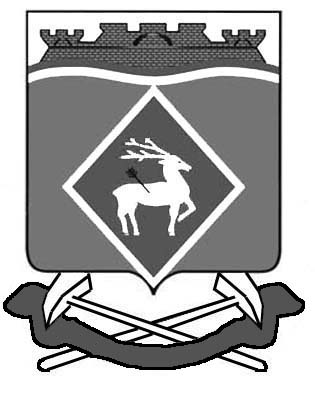 РОССИЙСКАЯ ФЕДЕРАЦИЯРОСТОВСКАЯ ОБЛАСТЬМУНИЦИПАЛЬНОЕ ОБРАЗОВАНИЕ «ШОЛОХОВСКОЕ ГОРОДСКОЕ ПОСЕЛЕНИЕ»АДМИНИСТРАЦИЯ ШОЛОХОВСКОГО ГОРОДСКОГО ПОСЕЛЕНИЯРАСПОРЯЖЕНИЕ10.05.2017  № 22 р.п. ШолоховскийОб утверждении порядка составления иведения сводной бюджетной росписибюджета Шолоховского городского поселения ибюджетных росписей главных распорядителейсредств бюджета Шолоховского городского поселения(главных администраторов источниковфинансирования дефицита бюджетаШолоховского городского поселения)В соответствии с Бюджетным кодексом Российской Федерации, в целях регламентации работы по составлению и ведению сводной бюджетной росписи бюджета Шолоховского городского поселения и бюджетных росписей главных распорядителей средств бюджета Белокалитвинского района (главных администраторов источников финансирования дефицита бюджета Шолоховского городского поселения), руководствуясь приказом министерства финансов Ростовской области  от 28.06.2013 №78 «Об утверждении Порядка составления и ведения сводной бюджетной росписи областного бюджета и бюджетных росписей главных распорядителей средств областного бюджета (главных администраторов источников финансирования дефицита бюджета)», Приказом Финансового управления Администрации Белокалитвинского района №1 от 09.01.2017 года и переходом на «Единую автоматизированную систему управления общественными финансами в Ростовской области»:1. Утвердить порядок составления и ведения сводной бюджетной росписи бюджета Шолоховского городского поселения и бюджетных росписей главных распорядителей средств бюджета Шолоховского городского поселения (главных администраторов источников финансирования дефицита бюджета Шолоховского городского поселения) (далее Порядок) согласно приложению.2. Начальнику отдела экономики и финансов обеспечить исполнение настоящего распоряжения.3. Признать утратившим силу распоряжение Администрации Шолоховского городского поселения от 02 сентября 2013 года № 58 «Об утверждении Порядка составления и ведения сводной бюджетной росписи бюджета Шолоховского городского поселения и бюджетных росписей главных распорядителей средств бюджета Шолоховского городского поселения (главных администраторов источников финансирования дефицита бюджета Шолоховского городского поселения)»;       4. Настоящее распоряжение вступает в силу с момента подписания и распространяется на правоотношения, возникающие с 01.01.2017 года при формировании сводной бюджетной росписи бюджета Шолоховского городского поселения на 2017 год и на плановый период 2018 и 2019 годов        8. Контроль за исполнением настоящего приказа оставляю за собой.Глава АдминистрацииШолоховского городского поселения				      М.Б. КазаковПриложениек распоряжению Администрации Шолоховскогогородского поселенияот 10.05.2017  № 22ПОРЯДОКсоставления и ведения сводной бюджетной росписи бюджета Шолоховского городского поселения и бюджетных росписей главных распорядителей средств бюджета Шолоховского городского поселения (главных администраторов источников финансирования дефицита бюджета Шолоховского городского поселения)Раздел I. Составление и ведение сводной бюджетной росписи 1. Сводная бюджетная роспись (далее – бюджетная роспись) составляется отделом экономики и финансов Администрации Шолоховского городского поселения в соответствии с решением Собрания депутатов Шолоховского городского поселения о бюджете Шолоховского городского поселения по форме, согласно приложению № 1 к настоящему Порядку.Сводная роспись составляется и ведется в рублях с округлением до сотен.Сводная роспись включает:бюджетные ассигнования по расходам бюджета Шолоховского городского поселения по главным распорядителям, разделам, подразделам, целевым статьям (муниципальным программам Шолоховского городского поселения и непрограммным направлениям деятельности), группам и подгруппам видов расходов;лимиты бюджетных обязательств бюджета Шолоховского городского поселения по главным распорядителям, разделам, подразделам, целевым статьям (муниципальным программам Шолоховского городского поселения и непрограммным направлениям деятельности), группам, подгруппам и элементам видов расходов (за исключением лимитов бюджетных обязательств по публичным нормативным обязательствам);бюджетные ассигнования по источникам финансирования дефицита бюджета Шолоховского городского поселения в разрезе кодов классификации источников финансирования дефицита бюджета Шолоховского городского поселения, кроме операций по управлению остатками средств на едином счете бюджета Шолоховского городского поселения.Составление и ведение сводной росписи осуществляется отделом экономики и финансов    с использованием «Единой автоматизированной системы управления общественными финансами в Ростовской области» (далее – ЕАС УОФ).2. Составление сводной росписи и доведение бюджетных ассигнований и  лимитов бюджетных обязательств осуществляется в следующем порядке.2.1. Формирование сводной росписи осуществляется отделом экономики и финансов на основании заявок о внесении изменений в сводную бюджетную роспись бюджета Шолоховского городского поселения (далее-заявок) по форме согласно приложению № 4 к настоящему Порядку, в процессе составления проекта решения Собрания депутатов Шолоховского городского поселения о бюджете Шолоховского городского поселения.2.2. Отдел экономики и финансов в день официального опубликования решения Собрания депутатов Шолоховского городского поселения о бюджете Шолоховского городского поселения формирует сводную бюджетную роспись и направляет ее Главе Администрации Шолоховского городского поселения (далее – Главе Администрации) на утверждение.2.3. Утвержденные показатели сводной росписи доводятся Администрацией поселения до главных распорядителей  в ЕАС УОФ в виде электронных документов «Сводная бюджетная заявка по расходам», подписанных электронной цифровой подписью, с возможностью формирования бумажной копии электронного документа по форме, согласно приложению № 2 к настоящему Порядку.3. Ведение сводной росписи осуществляется отделом экономики и финансов посредством внесения изменений в ее показатели на основании решения Собрания депутатов Шолоховского городского поселения о внесении изменений в решение Собрания депутатов Шолоховского городского поселения о бюджете Шолоховского городского поселения (далее – решение о внесении изменений в решение о местном бюджете) и в ходе исполнения бюджета Шолоховского городского поселения в соответствии со статьями 217, 232 Бюджетного кодекса Российской Федерации, статьей 27 решения Собрания депутатов Шолоховского городского поселения от 25.09.2007 № 78 «Об утверждении Положения о бюджетном процессе в Шолоховском городском поселении». 3.1. Внесение изменений в сводную роспись на основании решения о внесении изменений в решение о местном бюджете осуществляется в следующем порядке.3.1.1. Формирование изменений сводной росписи осуществляется отделом экономики и финансов в процессе составления проекта решения о внесении изменений в решение о местном бюджете в следующем порядке:отдел экономики и финансов формирует заявку на бумажном носителе по форме согласно приложению № 4 к настоящему Порядку;после проверки заявка направляется на утверждение Главе Администрации поселения;на основании утвержденной заявки отдел экономики и финансов формирует в ЕАС УОФ сводные бюджетные заявки на изменение расходов и сводные бюджетные заявки на изменение бюджетных ассигнований по источникам финансирования дефицита бюджета (далее – бюджетные заявки на изменение источников) и доводит их до статуса «Согласование», а затем и до конечного статуса «Утвержденный бюджет».3.1.2. Отдел экономики и финансов в день официального опубликования решения о внесении изменений в решение о местном бюджете направляет заявки о внесении изменений в сводную бюджетную роспись бюджета Шолоховского городского поселения Главе Администрации на утверждение.3.1.3. Утвержденные изменения сводной росписи доводятся отделом экономики и финансов до главных распорядителей в ЕАС УОФ в виде электронных документов «Сводная бюджетная заявка на изменение расходов», подписанных электронной цифровой подписью, с возможностью формирования бумажной копии электронного документа по форме, согласно приложению № 2 к настоящему Порядку.3.2. Внесение изменений в сводную роспись в ходе исполнения местного бюджета в соответствии со статьями 217, 232 Бюджетного кодекса Российской Федерации, статьей 27 решения Собрания депутатов Шолоховского городского поселения от 25.09.2007 № 78 «Об утверждении Положения о бюджетном процессе в Шолоховском городском поселении» осуществляется в следующем порядке:отдел экономики и финансов формирует заявку на бумажном носителе по форме согласно приложению № 4 к настоящему Порядку;после проверки заявка направляется на утверждение Главе Администрации поселения;на основании утвержденной заявки отдел экономики и финансов формирует в ЕАС УОФ сводные бюджетные заявки на изменение расходов и сводные бюджетные заявки на изменение бюджетных ассигнований по источникам финансирования дефицита бюджета (далее – бюджетные заявки на изменение источников) и доводит их до статуса «Согласование», а затем и до конечного статуса «Утвержденный бюджет».В целях обеспечения аналитического учёта вносимых изменений, им присваиваются соответствующие коды в соответствии с перечнем источников изменения сводной бюджетной росписи бюджета Шолоховского городского поселения согласно приложению № 3 к настоящему Порядку с приложением к заявкам по расходам, заявкам по источникам следующих документов:по коду 000 – распоряжение Администрации поселения об утверждении сводного перечня целевых субсидий и бюджетных инвестиций (в случае изменения кодов целевых субсидий);по коду 030 – нормативный акт об изменении функций и полномочий главных распорядителей (распорядителей), получателей бюджетных средств, а также в связи с передачей муниципального имущества;по коду 050 – судебные акты, исполнительные документы;по коду 060 – постановление о выделении средств;по коду 100 – нормативный акт об изменении типа муниципального учреждения и (или) организационно-правовой формы муниципальных унитарных предприятий;по коду 160 – Заявка о внесении изменений в сводную бюджетную роспись с обоснованием предлагаемых изменений, подписанная руководителем или лицом, исполняющим его обязанности. По объектам капитального строительства и реконструкции, содержанию аппарата управления и подведомственным казенным учреждениям также необходимо приложить документы, подтверждающие необходимость внесения изменений в сводную бюджетную роспись местного бюджета в заявленном объеме (договоры, соглашения и пр.);по коду 170 – уведомление по расчетам между бюджетами на сумму указанных в нем средств, предусмотренных к предоставлению из областного бюджета в местный бюджет и из бюджета поселений, и (или) выписка из лицевого счета администратора доходов бюджета; по коду 180 – уведомление по расчетам между бюджетами по межбюджетным трансфертам о подтверждении наличия потребности в использовании целевых остатков прошлых лет.  3.2.1. Главные распорядители в случае необходимости формируют в ЕАС УОФ бюджетные заявки на изменение расходов и направляют их в отраслевые отделы в соответствии с курируемыми ими направлениями расходов с внесением в поле «Основание» обоснования вносимых изменений в сводную роспись. В случае направления бюджетной заявки на изменение расходов, предусматривающей уменьшение бюджетных ассигнований и (или) лимитов бюджетных обязательств, главные распорядители обязуются обеспечить отсутствие кредиторской задолженности по предлагаемым к уменьшению расходам.В случае направления сводных бюджетных заявок на изменение расходов, предусматривающих изменение сводной росписи в связи с выделением средств из резервного фонда Администрации Шолоховского городского поселения, суммы, указанные в сводных бюджетных заявках на изменение расходов, должны соответствовать объему бюджетных ассигнований, предусмотренных постановлением Администрации Шолоховского городского поселения о выделении средств из резервного фонда главному распорядителю, за исключением случаев необходимости направления таких заявок в разные отраслевые отделы.  3.2.2. В случае изменения сводной росписи в связи с получением от других бюджетов бюджетной системы Российской Федерации межбюджетных трансфертов (возврата при отсутствии потребности), использованием остатков межбюджетных трансфертов, имеющих целевое назначение, прошлых лет, а также остатков средств областного бюджета на оплату заключенных государственных контрактов на поставку товаров, выполнение работ, оказание услуг, подлежавших в соответствии с условиями этих государственных контрактов оплате в отчетном финансовом году, в целях обеспечения их аналитического учета, главные распорядители   формируют в ЕАС УОФ бюджетную заявку на изменение доходов (бюджетную заявку на изменение источников), по форме, согласно приложению № 5  к настоящему Порядку одновременно со сводной бюджетной заявкой на изменение расходов, присваивая им номер, идентичный номеру сводной бюджетной заявки на изменение расходов.    3.2.3. Отдел экономики и финансов  в течение 2 рабочих дней осуществляет контроль заявки на изменение расходов на её соответствие бюджетному законодательству и сводной росписи, в случае согласования направляет её начальнику отдела экономики и финансов на согласование и Главе Администрации на утверждение.В случае несогласования заявки на изменение расходов, заявка возвращается на доработку.3.2.4. Утвержденные изменения сводной росписи доводятся отделом экономики и финансов до главных распорядителей в ЕАС УОФ в виде электронных документов «Сводная бюджетная заявка на изменение расходов», подписанных электронной цифровой подписью, с возможностью формирования бумажной копии электронного документа по форме, согласно приложению № 4 к настоящему Порядку.3.2.5. Внесение изменений в сводную роспись осуществляется до 25 декабря текущего финансового года, за исключением случаев принятия нормативных правовых актов Шолоховского городского поселения, а также поступления межбюджетных трансфертов от других бюджетов бюджетной системы Российской Федерации (возврата при отсутствии потребности) и отдельных поручений Главы Администрации поселения.Раздел II. Составление и ведение бюджетных росписей главныхраспорядителей (главных администраторов источников)4.  Бюджетные росписи составляются главными распорядителями (главными администраторами источников) (далее – бюджетные росписи) в соответствии с бюджетными ассигнованиями и лимитами бюджетных обязательств, утвержденными сводной росписью, в течение 3 рабочих дней со дня получения показателей сводной росписи по форме, согласно приложению № 6 к настоящему Порядку, и утверждаются руководителем главного распорядителя (главного администратора источников). Бюджетная роспись главного распорядителя включает:бюджетные ассигнования по расходам бюджета Шолоховского городского поселения по разделам, подразделам, целевым статьям (муниципальным программам Шолоховского городского поселения и непрограммным направлениям деятельности), группам и подгруппам видов расходов;лимиты бюджетных обязательств бюджета Шолоховского городского поселения по разделам, подразделам, целевым статьям (муниципальным программам Шолоховского городского поселения и непрограммным направлениям деятельности), группам, подгруппам и элементам видов расходов (за исключением лимитов бюджетных обязательств по публичным нормативным обязательствам);бюджетные ассигнования по источникам финансирования дефицита бюджета Шолоховского городского поселения в разрезе кодов классификации источников финансирования дефицита бюджета Шолоховского городского поселения, кроме операций по управлению остатками средств на едином счете бюджета Шолоховского городского поселения.По главному распорядителю – Администрации поселения бюджетная роспись составляется и ведется отделом экономики и финансов.5. Формирование и доведение бюджетных ассигнований и лимитов бюджетных обязательств подведомственным распорядителям (получателям) средств бюджета Шолоховского городского поселения (далее – получатели) осуществляется главными распорядителями в пределах доведённых им бюджетных ассигнований и лимитов бюджетных обязательств, в течение 5 рабочих дней со дня утверждения бюджетной росписи по форме согласно приложению № 6.6. Ведение бюджетных росписей осуществляется главными распорядителями посредством внесения изменений в их показатели на основании решения Собрания депутатов Шолоховского городского поселения о внесении изменений в Решение и в ходе исполнения бюджета Шолоховского городского поселения на основании изменений сводной росписи и заявок получателей. Внесение изменений в бюджетные росписи и лимиты бюджетных обязательств на основании решения Собрания депутатов Шолоховского городского поселения о внесении изменений в Решение и в ходе исполнения бюджета Шолоховского городского поселения на основании изменений сводной росписи осуществляется главными распорядителями в течение 5 рабочих дней со дня получения изменений сводной росписи и лимитов бюджетных обязательств посредством формирования, утверждения и доведения получателям изменений в бюджетные росписи и лимиты бюджетных обязательств по формам, согласно приложениям № 7 к настоящему Порядку.7. Порядок взаимодействия главных распорядителей с получателями по составлению и ведению бюджетных росписей, включая порядок внесения в них изменений на основании Заявок получателей, не приводящих к изменению сводной росписи, устанавливается главными распорядителями с учётом требований настоящего Порядка.                                                                                                                                             Приложение №1 к Порядку Приложение № 3 к ПорядкуПеречень источников изменений сводной бюджетной росписи бюджета Шолоховского городского поселения Справочно:в случае присвоения (изменения) показателям сводной бюджетной росписи расходов бюджета Шолоховского городского поселения кодов целей, дополнительных кодов, бюджетополучателей, изменения бланков расходов применяется код вида изменений 000 – изменение дополнительных показателей, используемых при составлении и ведении сводной бюджетной росписи бюджета Шолоховского городского поселения.Приложение № 4 к Порядку    ЗАЯВКА от _________ № ___о внесении изменений в сводную бюджетную роспись бюджета Шолоховского городского поселения на 20__ год и плановый период 20__ и 20__ годов.                                                                                                                                                                                                                                                                                                                                                                                                                                                                                                                                                                                                                      _______________________________________________________________________                           (наименование главного распорядителя средств бюджета Шолоховского городского поселенияИзменения в сводную бюджетную роспись предлагаются в связи ____________________________________________________________________________________________________________________________________________________________________                                       (указать причину внесения изменений в сводную бюджетную роспись бюджета Белокалитвинского района)Код источника изменений:1_________Единица измерения:  рублей____________________________________________ обязуется не допустить образование                                     (наименование главного распорядителя средств бюджета Белокалитвинского района) кредиторской задолженности по предложенным  к уменьшению расходам4Согласовано:Начальник отдела экономики и финансов                                                     ____________                             _______________                                                                                                                                    (подпись)                                                       (расшифровка подписи)                                                                                                                              Особенности заполнения заявки о внесении изменений в сводную бюджетную роспись бюджета Шолоховского городского поселения и (или) лимиты бюджетных обязательств Указываются коды вида изменений в соответствии с Приложением №3 к Порядку.Указываются дополнительные функциональные коды:000 – НЕ УКАЗАНО100 – средства местного бюджета110 – средства местного бюджета (субсидия)120 – средства местного бюджета (Указы)130 – средства местного бюджета (исполнительные листы)140 – средства местного бюджета (резервный фонд)170 – средства местного бюджета (пенсии)190 - средства местного бюджета (остатки)200 – средства по платным услугам и предпринимательской деятельности300 – средства областного бюджета310 – средства областного бюджета (субсидия)320 – средства областного бюджета (субвенция)330 – средства областного бюджета (иные межбюджетные трансферты)340 – средства областного бюджета (резервный фонд)390 – средства областного бюджета (остатки)400 – средства федерального бюджета410 – средства федерального бюджета (субсидия)420 – средства федерального бюджета (субвенции)600 – средства бюджета района610 – средства бюджета района (субсидия)620 – средства бюджета района (Указы)630 – средства бюджета района (иные межбюджетные трансферты)640 – средства бюджета района (резервный фонд)Заполняется в случае изменения сводной бюджетной росписи бюджета Шолоховского городского поселения в части бюджетных ассигнований, имеющих код цели, код целевой субсидии.Заполняется ГРБС в случае, если предлагаемые изменения предусматривают уменьшение бюджетных ассигнований.Приложение №5 к Порядку    Приложение № 6 к порядку                                                                                                                                                           УТВЕРЖДАЮ                          УТВЕРЖДАЮ:                          УТВЕРЖДАЮ:                          УТВЕРЖДАЮ:                          УТВЕРЖДАЮ:                          УТВЕРЖДАЮ:                          УТВЕРЖДАЮ:                          УТВЕРЖДАЮ:Глава Администрации Шолоховского городского поселенияГлава Администрации Шолоховского городского поселенияГлава Администрации Шолоховского городского поселенияГлава Администрации Шолоховского городского поселенияГлава Администрации Шолоховского городского поселенияГлава Администрации Шолоховского городского поселенияГлава Администрации Шолоховского городского поселения    _____________    __________________                  _____________    __________________                  _____________    __________________                  _____________    __________________                  _____________    __________________                  _____________    __________________                  _____________    __________________                                  (подпись)                    (подпись)                    (подпись)   (расшифровка подписи)   (расшифровка подписи)   (расшифровка подписи)   (расшифровка подписи)"____"______________20__  г."____"______________20__  г."____"______________20__  г."____"______________20__  г."____"______________20__  г."____"______________20__  г."____"______________20__  г.СВОДНАЯ БЮДЖЕТНАЯ РОСПИСЬ БЮДЖЕТА ШОЛОХОВСКОГО ГОРОДСКОГО ПОСЕЛЕНИЯ
 НА 20 __   ГОД И НА ПЛАНОВЫЙ ПЕРИОД 20__и 20__ ГОДОВСВОДНАЯ БЮДЖЕТНАЯ РОСПИСЬ БЮДЖЕТА ШОЛОХОВСКОГО ГОРОДСКОГО ПОСЕЛЕНИЯ
 НА 20 __   ГОД И НА ПЛАНОВЫЙ ПЕРИОД 20__и 20__ ГОДОВСВОДНАЯ БЮДЖЕТНАЯ РОСПИСЬ БЮДЖЕТА ШОЛОХОВСКОГО ГОРОДСКОГО ПОСЕЛЕНИЯ
 НА 20 __   ГОД И НА ПЛАНОВЫЙ ПЕРИОД 20__и 20__ ГОДОВСВОДНАЯ БЮДЖЕТНАЯ РОСПИСЬ БЮДЖЕТА ШОЛОХОВСКОГО ГОРОДСКОГО ПОСЕЛЕНИЯ
 НА 20 __   ГОД И НА ПЛАНОВЫЙ ПЕРИОД 20__и 20__ ГОДОВСВОДНАЯ БЮДЖЕТНАЯ РОСПИСЬ БЮДЖЕТА ШОЛОХОВСКОГО ГОРОДСКОГО ПОСЕЛЕНИЯ
 НА 20 __   ГОД И НА ПЛАНОВЫЙ ПЕРИОД 20__и 20__ ГОДОВСВОДНАЯ БЮДЖЕТНАЯ РОСПИСЬ БЮДЖЕТА ШОЛОХОВСКОГО ГОРОДСКОГО ПОСЕЛЕНИЯ
 НА 20 __   ГОД И НА ПЛАНОВЫЙ ПЕРИОД 20__и 20__ ГОДОВСВОДНАЯ БЮДЖЕТНАЯ РОСПИСЬ БЮДЖЕТА ШОЛОХОВСКОГО ГОРОДСКОГО ПОСЕЛЕНИЯ
 НА 20 __   ГОД И НА ПЛАНОВЫЙ ПЕРИОД 20__и 20__ ГОДОВСВОДНАЯ БЮДЖЕТНАЯ РОСПИСЬ БЮДЖЕТА ШОЛОХОВСКОГО ГОРОДСКОГО ПОСЕЛЕНИЯ
 НА 20 __   ГОД И НА ПЛАНОВЫЙ ПЕРИОД 20__и 20__ ГОДОВСВОДНАЯ БЮДЖЕТНАЯ РОСПИСЬ БЮДЖЕТА ШОЛОХОВСКОГО ГОРОДСКОГО ПОСЕЛЕНИЯ
 НА 20 __   ГОД И НА ПЛАНОВЫЙ ПЕРИОД 20__и 20__ ГОДОВСВОДНАЯ БЮДЖЕТНАЯ РОСПИСЬ БЮДЖЕТА ШОЛОХОВСКОГО ГОРОДСКОГО ПОСЕЛЕНИЯ
 НА 20 __   ГОД И НА ПЛАНОВЫЙ ПЕРИОД 20__и 20__ ГОДОВСВОДНАЯ БЮДЖЕТНАЯ РОСПИСЬ БЮДЖЕТА ШОЛОХОВСКОГО ГОРОДСКОГО ПОСЕЛЕНИЯ
 НА 20 __   ГОД И НА ПЛАНОВЫЙ ПЕРИОД 20__и 20__ ГОДОВСВОДНАЯ БЮДЖЕТНАЯ РОСПИСЬ БЮДЖЕТА ШОЛОХОВСКОГО ГОРОДСКОГО ПОСЕЛЕНИЯ
 НА 20 __   ГОД И НА ПЛАНОВЫЙ ПЕРИОД 20__и 20__ ГОДОВСВОДНАЯ БЮДЖЕТНАЯ РОСПИСЬ БЮДЖЕТА ШОЛОХОВСКОГО ГОРОДСКОГО ПОСЕЛЕНИЯ
 НА 20 __   ГОД И НА ПЛАНОВЫЙ ПЕРИОД 20__и 20__ ГОДОВСВОДНАЯ БЮДЖЕТНАЯ РОСПИСЬ БЮДЖЕТА ШОЛОХОВСКОГО ГОРОДСКОГО ПОСЕЛЕНИЯ
 НА 20 __   ГОД И НА ПЛАНОВЫЙ ПЕРИОД 20__и 20__ ГОДОВСВОДНАЯ БЮДЖЕТНАЯ РОСПИСЬ БЮДЖЕТА ШОЛОХОВСКОГО ГОРОДСКОГО ПОСЕЛЕНИЯ
 НА 20 __   ГОД И НА ПЛАНОВЫЙ ПЕРИОД 20__и 20__ ГОДОВСВОДНАЯ БЮДЖЕТНАЯ РОСПИСЬ БЮДЖЕТА ШОЛОХОВСКОГО ГОРОДСКОГО ПОСЕЛЕНИЯ
 НА 20 __   ГОД И НА ПЛАНОВЫЙ ПЕРИОД 20__и 20__ ГОДОВСВОДНАЯ БЮДЖЕТНАЯ РОСПИСЬ БЮДЖЕТА ШОЛОХОВСКОГО ГОРОДСКОГО ПОСЕЛЕНИЯ
 НА 20 __   ГОД И НА ПЛАНОВЫЙ ПЕРИОД 20__и 20__ ГОДОВСВОДНАЯ БЮДЖЕТНАЯ РОСПИСЬ БЮДЖЕТА ШОЛОХОВСКОГО ГОРОДСКОГО ПОСЕЛЕНИЯ
 НА 20 __   ГОД И НА ПЛАНОВЫЙ ПЕРИОД 20__и 20__ ГОДОВСВОДНАЯ БЮДЖЕТНАЯ РОСПИСЬ БЮДЖЕТА ШОЛОХОВСКОГО ГОРОДСКОГО ПОСЕЛЕНИЯ
 НА 20 __   ГОД И НА ПЛАНОВЫЙ ПЕРИОД 20__и 20__ ГОДОВФинансовый орган: Финансовый орган: Администрации Шолоховского городского поселенияАдминистрации Шолоховского городского поселенияАдминистрации Шолоховского городского поселенияАдминистрации Шолоховского городского поселенияАдминистрации Шолоховского городского поселенияАдминистрации Шолоховского городского поселенияАдминистрации Шолоховского городского поселенияАдминистрации Шолоховского городского поселенияАдминистрации Шолоховского городского поселенияЕдиница измерения: тыс. рублейЕдиница измерения: тыс. рублейЕдиница измерения: тыс. рублейЕдиница измерения: тыс. рублейЕдиница измерения: тыс. рублейРаздел I. БЮДЖЕТНЫЕ АССИГНОВАНИЯ ПО РАСХОДАМ БЮДЖЕТА ШОЛОХОВСКОГО ГОРОДСКОГО ПОСЕЛЕНИЯ                                                                                       Раздел I. БЮДЖЕТНЫЕ АССИГНОВАНИЯ ПО РАСХОДАМ БЮДЖЕТА ШОЛОХОВСКОГО ГОРОДСКОГО ПОСЕЛЕНИЯ                                                                                       Раздел I. БЮДЖЕТНЫЕ АССИГНОВАНИЯ ПО РАСХОДАМ БЮДЖЕТА ШОЛОХОВСКОГО ГОРОДСКОГО ПОСЕЛЕНИЯ                                                                                       Раздел I. БЮДЖЕТНЫЕ АССИГНОВАНИЯ ПО РАСХОДАМ БЮДЖЕТА ШОЛОХОВСКОГО ГОРОДСКОГО ПОСЕЛЕНИЯ                                                                                       Раздел I. БЮДЖЕТНЫЕ АССИГНОВАНИЯ ПО РАСХОДАМ БЮДЖЕТА ШОЛОХОВСКОГО ГОРОДСКОГО ПОСЕЛЕНИЯ                                                                                       Раздел I. БЮДЖЕТНЫЕ АССИГНОВАНИЯ ПО РАСХОДАМ БЮДЖЕТА ШОЛОХОВСКОГО ГОРОДСКОГО ПОСЕЛЕНИЯ                                                                                       Раздел I. БЮДЖЕТНЫЕ АССИГНОВАНИЯ ПО РАСХОДАМ БЮДЖЕТА ШОЛОХОВСКОГО ГОРОДСКОГО ПОСЕЛЕНИЯ                                                                                       Раздел I. БЮДЖЕТНЫЕ АССИГНОВАНИЯ ПО РАСХОДАМ БЮДЖЕТА ШОЛОХОВСКОГО ГОРОДСКОГО ПОСЕЛЕНИЯ                                                                                       Раздел I. БЮДЖЕТНЫЕ АССИГНОВАНИЯ ПО РАСХОДАМ БЮДЖЕТА ШОЛОХОВСКОГО ГОРОДСКОГО ПОСЕЛЕНИЯ                                                                                       Раздел I. БЮДЖЕТНЫЕ АССИГНОВАНИЯ ПО РАСХОДАМ БЮДЖЕТА ШОЛОХОВСКОГО ГОРОДСКОГО ПОСЕЛЕНИЯ                                                                                       Раздел I. БЮДЖЕТНЫЕ АССИГНОВАНИЯ ПО РАСХОДАМ БЮДЖЕТА ШОЛОХОВСКОГО ГОРОДСКОГО ПОСЕЛЕНИЯ                                                                                       Раздел I. БЮДЖЕТНЫЕ АССИГНОВАНИЯ ПО РАСХОДАМ БЮДЖЕТА ШОЛОХОВСКОГО ГОРОДСКОГО ПОСЕЛЕНИЯ                                                                                       Раздел I. БЮДЖЕТНЫЕ АССИГНОВАНИЯ ПО РАСХОДАМ БЮДЖЕТА ШОЛОХОВСКОГО ГОРОДСКОГО ПОСЕЛЕНИЯ                                                                                       Раздел I. БЮДЖЕТНЫЕ АССИГНОВАНИЯ ПО РАСХОДАМ БЮДЖЕТА ШОЛОХОВСКОГО ГОРОДСКОГО ПОСЕЛЕНИЯ                                                                                       Раздел I. БЮДЖЕТНЫЕ АССИГНОВАНИЯ ПО РАСХОДАМ БЮДЖЕТА ШОЛОХОВСКОГО ГОРОДСКОГО ПОСЕЛЕНИЯ                                                                                       Раздел I. БЮДЖЕТНЫЕ АССИГНОВАНИЯ ПО РАСХОДАМ БЮДЖЕТА ШОЛОХОВСКОГО ГОРОДСКОГО ПОСЕЛЕНИЯ                                                                                       Раздел I. БЮДЖЕТНЫЕ АССИГНОВАНИЯ ПО РАСХОДАМ БЮДЖЕТА ШОЛОХОВСКОГО ГОРОДСКОГО ПОСЕЛЕНИЯ                                                                                       Раздел I. БЮДЖЕТНЫЕ АССИГНОВАНИЯ ПО РАСХОДАМ БЮДЖЕТА ШОЛОХОВСКОГО ГОРОДСКОГО ПОСЕЛЕНИЯ                                                                                       Раздел I. БЮДЖЕТНЫЕ АССИГНОВАНИЯ ПО РАСХОДАМ БЮДЖЕТА ШОЛОХОВСКОГО ГОРОДСКОГО ПОСЕЛЕНИЯ                                                                                       Наименование показателяНаименование показателяНаименование показателяНаименование показателяНаименование показателяНаименование показателяНаименование показателяНаименование показателяКод по бюджетной классификацииКод по бюджетной классификацииКод по бюджетной классификацииКод по бюджетной классификацииКод по бюджетной классификацииКод по бюджетной классификацииКод по бюджетной классификацииКод по бюджетной классификацииКод по бюджетной классификацииСуммаСуммаСуммаСуммаНаименование показателяНаименование показателяНаименование показателяНаименование показателяНаименование показателяНаименование показателяНаименование показателяНаименование показателяглавного                    распорядителя средств бюджета Шолоховского городского поселенияглавного                    распорядителя средств бюджета Шолоховского городского поселенияраздела                      подразделаподразделаЦелевой статьивида расходов вида расходов вида расходов на 20 __ г.на 20 __ г.на 20 __ г.на 20 __ г.111111112234456667789Итого Итого Итого Итого Итого Итого Итого Итого Раздел II. ЛИМИТЫ БЮДЖЕТНЫХ ОБЯЗАТЕЛЬСТВ БЮДЖЕТА ШОЛОХОВСКОГО ГОРОДСКОГО ПОСЕЛЕНИЯ                                                                                                                                                                              Раздел II. ЛИМИТЫ БЮДЖЕТНЫХ ОБЯЗАТЕЛЬСТВ БЮДЖЕТА ШОЛОХОВСКОГО ГОРОДСКОГО ПОСЕЛЕНИЯ                                                                                                                                                                              Раздел II. ЛИМИТЫ БЮДЖЕТНЫХ ОБЯЗАТЕЛЬСТВ БЮДЖЕТА ШОЛОХОВСКОГО ГОРОДСКОГО ПОСЕЛЕНИЯ                                                                                                                                                                              Раздел II. ЛИМИТЫ БЮДЖЕТНЫХ ОБЯЗАТЕЛЬСТВ БЮДЖЕТА ШОЛОХОВСКОГО ГОРОДСКОГО ПОСЕЛЕНИЯ                                                                                                                                                                              Раздел II. ЛИМИТЫ БЮДЖЕТНЫХ ОБЯЗАТЕЛЬСТВ БЮДЖЕТА ШОЛОХОВСКОГО ГОРОДСКОГО ПОСЕЛЕНИЯ                                                                                                                                                                              Раздел II. ЛИМИТЫ БЮДЖЕТНЫХ ОБЯЗАТЕЛЬСТВ БЮДЖЕТА ШОЛОХОВСКОГО ГОРОДСКОГО ПОСЕЛЕНИЯ                                                                                                                                                                              Раздел II. ЛИМИТЫ БЮДЖЕТНЫХ ОБЯЗАТЕЛЬСТВ БЮДЖЕТА ШОЛОХОВСКОГО ГОРОДСКОГО ПОСЕЛЕНИЯ                                                                                                                                                                              Раздел II. ЛИМИТЫ БЮДЖЕТНЫХ ОБЯЗАТЕЛЬСТВ БЮДЖЕТА ШОЛОХОВСКОГО ГОРОДСКОГО ПОСЕЛЕНИЯ                                                                                                                                                                              Раздел II. ЛИМИТЫ БЮДЖЕТНЫХ ОБЯЗАТЕЛЬСТВ БЮДЖЕТА ШОЛОХОВСКОГО ГОРОДСКОГО ПОСЕЛЕНИЯ                                                                                                                                                                              Раздел II. ЛИМИТЫ БЮДЖЕТНЫХ ОБЯЗАТЕЛЬСТВ БЮДЖЕТА ШОЛОХОВСКОГО ГОРОДСКОГО ПОСЕЛЕНИЯ                                                                                                                                                                              Раздел II. ЛИМИТЫ БЮДЖЕТНЫХ ОБЯЗАТЕЛЬСТВ БЮДЖЕТА ШОЛОХОВСКОГО ГОРОДСКОГО ПОСЕЛЕНИЯ                                                                                                                                                                              Раздел II. ЛИМИТЫ БЮДЖЕТНЫХ ОБЯЗАТЕЛЬСТВ БЮДЖЕТА ШОЛОХОВСКОГО ГОРОДСКОГО ПОСЕЛЕНИЯ                                                                                                                                                                              Раздел II. ЛИМИТЫ БЮДЖЕТНЫХ ОБЯЗАТЕЛЬСТВ БЮДЖЕТА ШОЛОХОВСКОГО ГОРОДСКОГО ПОСЕЛЕНИЯ                                                                                                                                                                              Раздел II. ЛИМИТЫ БЮДЖЕТНЫХ ОБЯЗАТЕЛЬСТВ БЮДЖЕТА ШОЛОХОВСКОГО ГОРОДСКОГО ПОСЕЛЕНИЯ                                                                                                                                                                              Раздел II. ЛИМИТЫ БЮДЖЕТНЫХ ОБЯЗАТЕЛЬСТВ БЮДЖЕТА ШОЛОХОВСКОГО ГОРОДСКОГО ПОСЕЛЕНИЯ                                                                                                                                                                              Раздел II. ЛИМИТЫ БЮДЖЕТНЫХ ОБЯЗАТЕЛЬСТВ БЮДЖЕТА ШОЛОХОВСКОГО ГОРОДСКОГО ПОСЕЛЕНИЯ                                                                                                                                                                              Раздел II. ЛИМИТЫ БЮДЖЕТНЫХ ОБЯЗАТЕЛЬСТВ БЮДЖЕТА ШОЛОХОВСКОГО ГОРОДСКОГО ПОСЕЛЕНИЯ                                                                                                                                                                              Раздел II. ЛИМИТЫ БЮДЖЕТНЫХ ОБЯЗАТЕЛЬСТВ БЮДЖЕТА ШОЛОХОВСКОГО ГОРОДСКОГО ПОСЕЛЕНИЯ                                                                                                                                                                              Раздел II. ЛИМИТЫ БЮДЖЕТНЫХ ОБЯЗАТЕЛЬСТВ БЮДЖЕТА ШОЛОХОВСКОГО ГОРОДСКОГО ПОСЕЛЕНИЯ                                                                                                                                                                              Наименование показателяНаименование показателяНаименование показателяНаименование показателяНаименование показателяНаименование показателяНаименование показателяНаименование показателяКод по бюджетной классификацииКод по бюджетной классификацииКод по бюджетной классификацииКод по бюджетной классификацииКод по бюджетной классификацииКод по бюджетной классификацииКод по бюджетной классификацииКод по бюджетной классификацииКод по бюджетной классификацииСуммаСуммаСуммаСуммаНаименование показателяНаименование показателяНаименование показателяНаименование показателяНаименование показателяНаименование показателяНаименование показателяНаименование показателяглавного                    распорядителя средств бюджета Шолоховского городского поселенияглавного                    распорядителя средств бюджета Шолоховского городского поселенияразделаподразделаподразделаЦелевой статьивида расходов вида расходов вида расходов на 20 __ г.на 20 __ г.на 20 __ г.на 20 __ г.111111112234456667789Итого Итого Итого Итого Итого Итого Итого Итого Раздел III. БЮДЖЕТНЫЕ АССИГНОВАНИЯ ПО ИСТОЧНИКАМ ФИНАНСИРОВАНИЯ ДЕФИЦИТА БЮДЖЕТА ШОЛОХОВСКОГО ГОРОДСКОГО ПОСЕЛЕНИЯ                                                                                       Раздел III. БЮДЖЕТНЫЕ АССИГНОВАНИЯ ПО ИСТОЧНИКАМ ФИНАНСИРОВАНИЯ ДЕФИЦИТА БЮДЖЕТА ШОЛОХОВСКОГО ГОРОДСКОГО ПОСЕЛЕНИЯ                                                                                       Раздел III. БЮДЖЕТНЫЕ АССИГНОВАНИЯ ПО ИСТОЧНИКАМ ФИНАНСИРОВАНИЯ ДЕФИЦИТА БЮДЖЕТА ШОЛОХОВСКОГО ГОРОДСКОГО ПОСЕЛЕНИЯ                                                                                       Раздел III. БЮДЖЕТНЫЕ АССИГНОВАНИЯ ПО ИСТОЧНИКАМ ФИНАНСИРОВАНИЯ ДЕФИЦИТА БЮДЖЕТА ШОЛОХОВСКОГО ГОРОДСКОГО ПОСЕЛЕНИЯ                                                                                       Раздел III. БЮДЖЕТНЫЕ АССИГНОВАНИЯ ПО ИСТОЧНИКАМ ФИНАНСИРОВАНИЯ ДЕФИЦИТА БЮДЖЕТА ШОЛОХОВСКОГО ГОРОДСКОГО ПОСЕЛЕНИЯ                                                                                       Раздел III. БЮДЖЕТНЫЕ АССИГНОВАНИЯ ПО ИСТОЧНИКАМ ФИНАНСИРОВАНИЯ ДЕФИЦИТА БЮДЖЕТА ШОЛОХОВСКОГО ГОРОДСКОГО ПОСЕЛЕНИЯ                                                                                       Раздел III. БЮДЖЕТНЫЕ АССИГНОВАНИЯ ПО ИСТОЧНИКАМ ФИНАНСИРОВАНИЯ ДЕФИЦИТА БЮДЖЕТА ШОЛОХОВСКОГО ГОРОДСКОГО ПОСЕЛЕНИЯ                                                                                       Раздел III. БЮДЖЕТНЫЕ АССИГНОВАНИЯ ПО ИСТОЧНИКАМ ФИНАНСИРОВАНИЯ ДЕФИЦИТА БЮДЖЕТА ШОЛОХОВСКОГО ГОРОДСКОГО ПОСЕЛЕНИЯ                                                                                       Раздел III. БЮДЖЕТНЫЕ АССИГНОВАНИЯ ПО ИСТОЧНИКАМ ФИНАНСИРОВАНИЯ ДЕФИЦИТА БЮДЖЕТА ШОЛОХОВСКОГО ГОРОДСКОГО ПОСЕЛЕНИЯ                                                                                       Раздел III. БЮДЖЕТНЫЕ АССИГНОВАНИЯ ПО ИСТОЧНИКАМ ФИНАНСИРОВАНИЯ ДЕФИЦИТА БЮДЖЕТА ШОЛОХОВСКОГО ГОРОДСКОГО ПОСЕЛЕНИЯ                                                                                       Раздел III. БЮДЖЕТНЫЕ АССИГНОВАНИЯ ПО ИСТОЧНИКАМ ФИНАНСИРОВАНИЯ ДЕФИЦИТА БЮДЖЕТА ШОЛОХОВСКОГО ГОРОДСКОГО ПОСЕЛЕНИЯ                                                                                       Раздел III. БЮДЖЕТНЫЕ АССИГНОВАНИЯ ПО ИСТОЧНИКАМ ФИНАНСИРОВАНИЯ ДЕФИЦИТА БЮДЖЕТА ШОЛОХОВСКОГО ГОРОДСКОГО ПОСЕЛЕНИЯ                                                                                       Раздел III. БЮДЖЕТНЫЕ АССИГНОВАНИЯ ПО ИСТОЧНИКАМ ФИНАНСИРОВАНИЯ ДЕФИЦИТА БЮДЖЕТА ШОЛОХОВСКОГО ГОРОДСКОГО ПОСЕЛЕНИЯ                                                                                       Раздел III. БЮДЖЕТНЫЕ АССИГНОВАНИЯ ПО ИСТОЧНИКАМ ФИНАНСИРОВАНИЯ ДЕФИЦИТА БЮДЖЕТА ШОЛОХОВСКОГО ГОРОДСКОГО ПОСЕЛЕНИЯ                                                                                       Раздел III. БЮДЖЕТНЫЕ АССИГНОВАНИЯ ПО ИСТОЧНИКАМ ФИНАНСИРОВАНИЯ ДЕФИЦИТА БЮДЖЕТА ШОЛОХОВСКОГО ГОРОДСКОГО ПОСЕЛЕНИЯ                                                                                       Раздел III. БЮДЖЕТНЫЕ АССИГНОВАНИЯ ПО ИСТОЧНИКАМ ФИНАНСИРОВАНИЯ ДЕФИЦИТА БЮДЖЕТА ШОЛОХОВСКОГО ГОРОДСКОГО ПОСЕЛЕНИЯ                                                                                       Раздел III. БЮДЖЕТНЫЕ АССИГНОВАНИЯ ПО ИСТОЧНИКАМ ФИНАНСИРОВАНИЯ ДЕФИЦИТА БЮДЖЕТА ШОЛОХОВСКОГО ГОРОДСКОГО ПОСЕЛЕНИЯ                                                                                       Раздел III. БЮДЖЕТНЫЕ АССИГНОВАНИЯ ПО ИСТОЧНИКАМ ФИНАНСИРОВАНИЯ ДЕФИЦИТА БЮДЖЕТА ШОЛОХОВСКОГО ГОРОДСКОГО ПОСЕЛЕНИЯ                                                                                       Раздел III. БЮДЖЕТНЫЕ АССИГНОВАНИЯ ПО ИСТОЧНИКАМ ФИНАНСИРОВАНИЯ ДЕФИЦИТА БЮДЖЕТА ШОЛОХОВСКОГО ГОРОДСКОГО ПОСЕЛЕНИЯ                                                                                       Наименование показателяНаименование показателяНаименование показателяНаименование показателяНаименование показателяНаименование показателяКод источника финансирования дефицита бюджета Шолоховского городского поселения  по бюджетной классификацииКод источника финансирования дефицита бюджета Шолоховского городского поселения  по бюджетной классификацииКод источника финансирования дефицита бюджета Шолоховского городского поселения  по бюджетной классификацииКод источника финансирования дефицита бюджета Шолоховского городского поселения  по бюджетной классификацииКод источника финансирования дефицита бюджета Шолоховского городского поселения  по бюджетной классификацииКод источника финансирования дефицита бюджета Шолоховского городского поселения  по бюджетной классификацииКод источника финансирования дефицита бюджета Шолоховского городского поселения  по бюджетной классификацииКод источника финансирования дефицита бюджета Шолоховского городского поселения  по бюджетной классификацииКод источника финансирования дефицита бюджета Шолоховского городского поселения  по бюджетной классификацииКод источника финансирования дефицита бюджета Шолоховского городского поселения  по бюджетной классификацииКод источника финансирования дефицита бюджета Шолоховского городского поселения  по бюджетной классификацииКод источника финансирования дефицита бюджета Шолоховского городского поселения  по бюджетной классификацииСуммаСуммаСуммаНаименование показателяНаименование показателяНаименование показателяНаименование показателяНаименование показателяНаименование показателяКод источника финансирования дефицита бюджета Шолоховского городского поселения  по бюджетной классификацииКод источника финансирования дефицита бюджета Шолоховского городского поселения  по бюджетной классификацииКод источника финансирования дефицита бюджета Шолоховского городского поселения  по бюджетной классификацииКод источника финансирования дефицита бюджета Шолоховского городского поселения  по бюджетной классификацииКод источника финансирования дефицита бюджета Шолоховского городского поселения  по бюджетной классификацииКод источника финансирования дефицита бюджета Шолоховского городского поселения  по бюджетной классификацииКод источника финансирования дефицита бюджета Шолоховского городского поселения  по бюджетной классификацииКод источника финансирования дефицита бюджета Шолоховского городского поселения  по бюджетной классификацииКод источника финансирования дефицита бюджета Шолоховского городского поселения  по бюджетной классификацииКод источника финансирования дефицита бюджета Шолоховского городского поселения  по бюджетной классификацииКод источника финансирования дефицита бюджета Шолоховского городского поселения  по бюджетной классификацииКод источника финансирования дефицита бюджета Шолоховского городского поселения  по бюджетной классификациина 20 __ г.на 20 __ г.на 20 __ г.111111222222222222345Итого Итого Итого Итого Итого Итого Начальник отдела ___________________   ________________________________________________________ Начальник отдела ___________________   ________________________________________________________ Начальник отдела ___________________   ________________________________________________________ Начальник отдела ___________________   ________________________________________________________ Начальник отдела ___________________   ________________________________________________________ Начальник отдела ___________________   ________________________________________________________ Начальник отдела ___________________   ________________________________________________________ Начальник отдела ___________________   ________________________________________________________                                       (подпись)                           (расшифровка подписи)                                       (подпись)                           (расшифровка подписи)                                       (подпись)                           (расшифровка подписи)                                       (подпись)                           (расшифровка подписи)                                       (подпись)                           (расшифровка подписи)                                       (подпись)                           (расшифровка подписи)                                       (подпись)                           (расшифровка подписи)                                       (подпись)                           (расшифровка подписи) "____" _______________ года"____" _______________ года"____" _______________ года"____" _______________ года"____" _______________ года"____" _______________ года"____" _______________ годаПриложение № 2 к ПорядкуПриложение № 2 к ПорядкуПриложение № 2 к ПорядкуПриложение № 2 к ПорядкуПриложение № 2 к ПорядкуПриложение № 2 к ПорядкуПриложение № 2 к ПорядкуУТВЕРЖДАЮ:Глава Администрации Шолоховского городского поселенияУТВЕРЖДАЮ:Глава Администрации Шолоховского городского поселенияУТВЕРЖДАЮ:Глава Администрации Шолоховского городского поселенияУТВЕРЖДАЮ:Глава Администрации Шолоховского городского поселенияУТВЕРЖДАЮ:Глава Администрации Шолоховского городского поселенияУТВЕРЖДАЮ:Глава Администрации Шолоховского городского поселенияУТВЕРЖДАЮ:Глава Администрации Шолоховского городского поселения    _____________    __________________                  _____________    __________________                  _____________    __________________                  _____________    __________________                  _____________    __________________                  _____________    __________________                  _____________    __________________                                  (подпись)                    (подпись)                    (подпись)   (расшифровка подписи)   (расшифровка подписи)   (расшифровка подписи)   (расшифровка подписи)"____"______________20__  г."____"______________20__  г."____"______________20__  г."____"______________20__  г."____"______________20__  г."____"______________20__  г."____"______________20__  г.ПОКАЗАТЕЛИ (ИЗМЕНЕНИЯ) СВОДНОЙ БЮДЖЕТНОЙ РОСПИСИ БЮДЖЕТА ШОЛОХОВСКОГО ГОРОДСКОГО ПОСЕЛЕНИЯ НА 20 __   ГОД И НА ПЛАНОВЫЙ ПЕРИОД 20__и 20__ ГОДОВПОКАЗАТЕЛИ (ИЗМЕНЕНИЯ) СВОДНОЙ БЮДЖЕТНОЙ РОСПИСИ БЮДЖЕТА ШОЛОХОВСКОГО ГОРОДСКОГО ПОСЕЛЕНИЯ НА 20 __   ГОД И НА ПЛАНОВЫЙ ПЕРИОД 20__и 20__ ГОДОВПОКАЗАТЕЛИ (ИЗМЕНЕНИЯ) СВОДНОЙ БЮДЖЕТНОЙ РОСПИСИ БЮДЖЕТА ШОЛОХОВСКОГО ГОРОДСКОГО ПОСЕЛЕНИЯ НА 20 __   ГОД И НА ПЛАНОВЫЙ ПЕРИОД 20__и 20__ ГОДОВПОКАЗАТЕЛИ (ИЗМЕНЕНИЯ) СВОДНОЙ БЮДЖЕТНОЙ РОСПИСИ БЮДЖЕТА ШОЛОХОВСКОГО ГОРОДСКОГО ПОСЕЛЕНИЯ НА 20 __   ГОД И НА ПЛАНОВЫЙ ПЕРИОД 20__и 20__ ГОДОВПОКАЗАТЕЛИ (ИЗМЕНЕНИЯ) СВОДНОЙ БЮДЖЕТНОЙ РОСПИСИ БЮДЖЕТА ШОЛОХОВСКОГО ГОРОДСКОГО ПОСЕЛЕНИЯ НА 20 __   ГОД И НА ПЛАНОВЫЙ ПЕРИОД 20__и 20__ ГОДОВПОКАЗАТЕЛИ (ИЗМЕНЕНИЯ) СВОДНОЙ БЮДЖЕТНОЙ РОСПИСИ БЮДЖЕТА ШОЛОХОВСКОГО ГОРОДСКОГО ПОСЕЛЕНИЯ НА 20 __   ГОД И НА ПЛАНОВЫЙ ПЕРИОД 20__и 20__ ГОДОВПОКАЗАТЕЛИ (ИЗМЕНЕНИЯ) СВОДНОЙ БЮДЖЕТНОЙ РОСПИСИ БЮДЖЕТА ШОЛОХОВСКОГО ГОРОДСКОГО ПОСЕЛЕНИЯ НА 20 __   ГОД И НА ПЛАНОВЫЙ ПЕРИОД 20__и 20__ ГОДОВПОКАЗАТЕЛИ (ИЗМЕНЕНИЯ) СВОДНОЙ БЮДЖЕТНОЙ РОСПИСИ БЮДЖЕТА ШОЛОХОВСКОГО ГОРОДСКОГО ПОСЕЛЕНИЯ НА 20 __   ГОД И НА ПЛАНОВЫЙ ПЕРИОД 20__и 20__ ГОДОВПОКАЗАТЕЛИ (ИЗМЕНЕНИЯ) СВОДНОЙ БЮДЖЕТНОЙ РОСПИСИ БЮДЖЕТА ШОЛОХОВСКОГО ГОРОДСКОГО ПОСЕЛЕНИЯ НА 20 __   ГОД И НА ПЛАНОВЫЙ ПЕРИОД 20__и 20__ ГОДОВПОКАЗАТЕЛИ (ИЗМЕНЕНИЯ) СВОДНОЙ БЮДЖЕТНОЙ РОСПИСИ БЮДЖЕТА ШОЛОХОВСКОГО ГОРОДСКОГО ПОСЕЛЕНИЯ НА 20 __   ГОД И НА ПЛАНОВЫЙ ПЕРИОД 20__и 20__ ГОДОВПОКАЗАТЕЛИ (ИЗМЕНЕНИЯ) СВОДНОЙ БЮДЖЕТНОЙ РОСПИСИ БЮДЖЕТА ШОЛОХОВСКОГО ГОРОДСКОГО ПОСЕЛЕНИЯ НА 20 __   ГОД И НА ПЛАНОВЫЙ ПЕРИОД 20__и 20__ ГОДОВПОКАЗАТЕЛИ (ИЗМЕНЕНИЯ) СВОДНОЙ БЮДЖЕТНОЙ РОСПИСИ БЮДЖЕТА ШОЛОХОВСКОГО ГОРОДСКОГО ПОСЕЛЕНИЯ НА 20 __   ГОД И НА ПЛАНОВЫЙ ПЕРИОД 20__и 20__ ГОДОВПОКАЗАТЕЛИ (ИЗМЕНЕНИЯ) СВОДНОЙ БЮДЖЕТНОЙ РОСПИСИ БЮДЖЕТА ШОЛОХОВСКОГО ГОРОДСКОГО ПОСЕЛЕНИЯ НА 20 __   ГОД И НА ПЛАНОВЫЙ ПЕРИОД 20__и 20__ ГОДОВПОКАЗАТЕЛИ (ИЗМЕНЕНИЯ) СВОДНОЙ БЮДЖЕТНОЙ РОСПИСИ БЮДЖЕТА ШОЛОХОВСКОГО ГОРОДСКОГО ПОСЕЛЕНИЯ НА 20 __   ГОД И НА ПЛАНОВЫЙ ПЕРИОД 20__и 20__ ГОДОВПОКАЗАТЕЛИ (ИЗМЕНЕНИЯ) СВОДНОЙ БЮДЖЕТНОЙ РОСПИСИ БЮДЖЕТА ШОЛОХОВСКОГО ГОРОДСКОГО ПОСЕЛЕНИЯ НА 20 __   ГОД И НА ПЛАНОВЫЙ ПЕРИОД 20__и 20__ ГОДОВПОКАЗАТЕЛИ (ИЗМЕНЕНИЯ) СВОДНОЙ БЮДЖЕТНОЙ РОСПИСИ БЮДЖЕТА ШОЛОХОВСКОГО ГОРОДСКОГО ПОСЕЛЕНИЯ НА 20 __   ГОД И НА ПЛАНОВЫЙ ПЕРИОД 20__и 20__ ГОДОВПОКАЗАТЕЛИ (ИЗМЕНЕНИЯ) СВОДНОЙ БЮДЖЕТНОЙ РОСПИСИ БЮДЖЕТА ШОЛОХОВСКОГО ГОРОДСКОГО ПОСЕЛЕНИЯ НА 20 __   ГОД И НА ПЛАНОВЫЙ ПЕРИОД 20__и 20__ ГОДОВПОКАЗАТЕЛИ (ИЗМЕНЕНИЯ) СВОДНОЙ БЮДЖЕТНОЙ РОСПИСИ БЮДЖЕТА ШОЛОХОВСКОГО ГОРОДСКОГО ПОСЕЛЕНИЯ НА 20 __   ГОД И НА ПЛАНОВЫЙ ПЕРИОД 20__и 20__ ГОДОВПОКАЗАТЕЛИ (ИЗМЕНЕНИЯ) СВОДНОЙ БЮДЖЕТНОЙ РОСПИСИ БЮДЖЕТА ШОЛОХОВСКОГО ГОРОДСКОГО ПОСЕЛЕНИЯ НА 20 __   ГОД И НА ПЛАНОВЫЙ ПЕРИОД 20__и 20__ ГОДОВФинансовый орган: Финансовый орган: Финансовое управление Администрации Шолоховского городского поселенияФинансовое управление Администрации Шолоховского городского поселенияФинансовое управление Администрации Шолоховского городского поселенияФинансовое управление Администрации Шолоховского городского поселенияФинансовое управление Администрации Шолоховского городского поселенияФинансовое управление Администрации Шолоховского городского поселенияФинансовое управление Администрации Шолоховского городского поселенияФинансовое управление Администрации Шолоховского городского поселенияФинансовое управление Администрации Шолоховского городского поселенияВид изменений ________________________________________________________________________________________                                                                             (наименование  решения о внесении изменений в решение Собрания депутатов Белокалитвинского района)Единица измерения: тыс. рублейРаздел I. БЮДЖЕТНЫЕ АССИГНОВАНИЯ ПО РАСХОДАМ БЮДЖЕТА ШОЛОХОВСКОГО ГОРОДСКОГО ПОСЕЛЕНИЯ                                                                                       Вид изменений ________________________________________________________________________________________                                                                             (наименование  решения о внесении изменений в решение Собрания депутатов Белокалитвинского района)Единица измерения: тыс. рублейРаздел I. БЮДЖЕТНЫЕ АССИГНОВАНИЯ ПО РАСХОДАМ БЮДЖЕТА ШОЛОХОВСКОГО ГОРОДСКОГО ПОСЕЛЕНИЯ                                                                                       Вид изменений ________________________________________________________________________________________                                                                             (наименование  решения о внесении изменений в решение Собрания депутатов Белокалитвинского района)Единица измерения: тыс. рублейРаздел I. БЮДЖЕТНЫЕ АССИГНОВАНИЯ ПО РАСХОДАМ БЮДЖЕТА ШОЛОХОВСКОГО ГОРОДСКОГО ПОСЕЛЕНИЯ                                                                                       Вид изменений ________________________________________________________________________________________                                                                             (наименование  решения о внесении изменений в решение Собрания депутатов Белокалитвинского района)Единица измерения: тыс. рублейРаздел I. БЮДЖЕТНЫЕ АССИГНОВАНИЯ ПО РАСХОДАМ БЮДЖЕТА ШОЛОХОВСКОГО ГОРОДСКОГО ПОСЕЛЕНИЯ                                                                                       Вид изменений ________________________________________________________________________________________                                                                             (наименование  решения о внесении изменений в решение Собрания депутатов Белокалитвинского района)Единица измерения: тыс. рублейРаздел I. БЮДЖЕТНЫЕ АССИГНОВАНИЯ ПО РАСХОДАМ БЮДЖЕТА ШОЛОХОВСКОГО ГОРОДСКОГО ПОСЕЛЕНИЯ                                                                                       Вид изменений ________________________________________________________________________________________                                                                             (наименование  решения о внесении изменений в решение Собрания депутатов Белокалитвинского района)Единица измерения: тыс. рублейРаздел I. БЮДЖЕТНЫЕ АССИГНОВАНИЯ ПО РАСХОДАМ БЮДЖЕТА ШОЛОХОВСКОГО ГОРОДСКОГО ПОСЕЛЕНИЯ                                                                                       Вид изменений ________________________________________________________________________________________                                                                             (наименование  решения о внесении изменений в решение Собрания депутатов Белокалитвинского района)Единица измерения: тыс. рублейРаздел I. БЮДЖЕТНЫЕ АССИГНОВАНИЯ ПО РАСХОДАМ БЮДЖЕТА ШОЛОХОВСКОГО ГОРОДСКОГО ПОСЕЛЕНИЯ                                                                                       Вид изменений ________________________________________________________________________________________                                                                             (наименование  решения о внесении изменений в решение Собрания депутатов Белокалитвинского района)Единица измерения: тыс. рублейРаздел I. БЮДЖЕТНЫЕ АССИГНОВАНИЯ ПО РАСХОДАМ БЮДЖЕТА ШОЛОХОВСКОГО ГОРОДСКОГО ПОСЕЛЕНИЯ                                                                                       Вид изменений ________________________________________________________________________________________                                                                             (наименование  решения о внесении изменений в решение Собрания депутатов Белокалитвинского района)Единица измерения: тыс. рублейРаздел I. БЮДЖЕТНЫЕ АССИГНОВАНИЯ ПО РАСХОДАМ БЮДЖЕТА ШОЛОХОВСКОГО ГОРОДСКОГО ПОСЕЛЕНИЯ                                                                                       Вид изменений ________________________________________________________________________________________                                                                             (наименование  решения о внесении изменений в решение Собрания депутатов Белокалитвинского района)Единица измерения: тыс. рублейРаздел I. БЮДЖЕТНЫЕ АССИГНОВАНИЯ ПО РАСХОДАМ БЮДЖЕТА ШОЛОХОВСКОГО ГОРОДСКОГО ПОСЕЛЕНИЯ                                                                                       Вид изменений ________________________________________________________________________________________                                                                             (наименование  решения о внесении изменений в решение Собрания депутатов Белокалитвинского района)Единица измерения: тыс. рублейРаздел I. БЮДЖЕТНЫЕ АССИГНОВАНИЯ ПО РАСХОДАМ БЮДЖЕТА ШОЛОХОВСКОГО ГОРОДСКОГО ПОСЕЛЕНИЯ                                                                                       Вид изменений ________________________________________________________________________________________                                                                             (наименование  решения о внесении изменений в решение Собрания депутатов Белокалитвинского района)Единица измерения: тыс. рублейРаздел I. БЮДЖЕТНЫЕ АССИГНОВАНИЯ ПО РАСХОДАМ БЮДЖЕТА ШОЛОХОВСКОГО ГОРОДСКОГО ПОСЕЛЕНИЯ                                                                                       Вид изменений ________________________________________________________________________________________                                                                             (наименование  решения о внесении изменений в решение Собрания депутатов Белокалитвинского района)Единица измерения: тыс. рублейРаздел I. БЮДЖЕТНЫЕ АССИГНОВАНИЯ ПО РАСХОДАМ БЮДЖЕТА ШОЛОХОВСКОГО ГОРОДСКОГО ПОСЕЛЕНИЯ                                                                                       Вид изменений ________________________________________________________________________________________                                                                             (наименование  решения о внесении изменений в решение Собрания депутатов Белокалитвинского района)Единица измерения: тыс. рублейРаздел I. БЮДЖЕТНЫЕ АССИГНОВАНИЯ ПО РАСХОДАМ БЮДЖЕТА ШОЛОХОВСКОГО ГОРОДСКОГО ПОСЕЛЕНИЯ                                                                                       Вид изменений ________________________________________________________________________________________                                                                             (наименование  решения о внесении изменений в решение Собрания депутатов Белокалитвинского района)Единица измерения: тыс. рублейРаздел I. БЮДЖЕТНЫЕ АССИГНОВАНИЯ ПО РАСХОДАМ БЮДЖЕТА ШОЛОХОВСКОГО ГОРОДСКОГО ПОСЕЛЕНИЯ                                                                                       Вид изменений ________________________________________________________________________________________                                                                             (наименование  решения о внесении изменений в решение Собрания депутатов Белокалитвинского района)Единица измерения: тыс. рублейРаздел I. БЮДЖЕТНЫЕ АССИГНОВАНИЯ ПО РАСХОДАМ БЮДЖЕТА ШОЛОХОВСКОГО ГОРОДСКОГО ПОСЕЛЕНИЯ                                                                                       Вид изменений ________________________________________________________________________________________                                                                             (наименование  решения о внесении изменений в решение Собрания депутатов Белокалитвинского района)Единица измерения: тыс. рублейРаздел I. БЮДЖЕТНЫЕ АССИГНОВАНИЯ ПО РАСХОДАМ БЮДЖЕТА ШОЛОХОВСКОГО ГОРОДСКОГО ПОСЕЛЕНИЯ                                                                                       Вид изменений ________________________________________________________________________________________                                                                             (наименование  решения о внесении изменений в решение Собрания депутатов Белокалитвинского района)Единица измерения: тыс. рублейРаздел I. БЮДЖЕТНЫЕ АССИГНОВАНИЯ ПО РАСХОДАМ БЮДЖЕТА ШОЛОХОВСКОГО ГОРОДСКОГО ПОСЕЛЕНИЯ                                                                                       Вид изменений ________________________________________________________________________________________                                                                             (наименование  решения о внесении изменений в решение Собрания депутатов Белокалитвинского района)Единица измерения: тыс. рублейРаздел I. БЮДЖЕТНЫЕ АССИГНОВАНИЯ ПО РАСХОДАМ БЮДЖЕТА ШОЛОХОВСКОГО ГОРОДСКОГО ПОСЕЛЕНИЯ                                                                                       Наименование показателяНаименование показателяНаименование показателяНаименование показателяНаименование показателяНаименование показателяНаименование показателяНаименование показателяКод по бюджетной классификацииКод по бюджетной классификацииКод по бюджетной классификацииКод по бюджетной классификацииКод по бюджетной классификацииКод по бюджетной классификацииКод по бюджетной классификацииКод по бюджетной классификацииСуммаСуммаСуммаСуммаСуммаНаименование показателяНаименование показателяНаименование показателяНаименование показателяНаименование показателяНаименование показателяНаименование показателяНаименование показателяглавного                    распорядителя средств бюджета Шолоховского городского поселенияглавного                    распорядителя средств бюджета Шолоховского городского поселенияраздела                      подраздела     подраздела     целевой статьи                       вида расходов вида расходов на 20 __ г.на 20 __ г.на 20 __ г.на 20 __ г.на 20 __ г.111111112234456677789Итого Итого Итого Итого Итого Итого Итого Итого Раздел II. ЛИМИТЫ БЮДЖЕТНЫХ ОБЯЗАТЕЛЬСТВ БЮДЖЕТА ШОЛОХОВСКОГО ГОРОДСКОГО ПОСЕЛЕНИЯ                                                                                       Раздел II. ЛИМИТЫ БЮДЖЕТНЫХ ОБЯЗАТЕЛЬСТВ БЮДЖЕТА ШОЛОХОВСКОГО ГОРОДСКОГО ПОСЕЛЕНИЯ                                                                                       Раздел II. ЛИМИТЫ БЮДЖЕТНЫХ ОБЯЗАТЕЛЬСТВ БЮДЖЕТА ШОЛОХОВСКОГО ГОРОДСКОГО ПОСЕЛЕНИЯ                                                                                       Раздел II. ЛИМИТЫ БЮДЖЕТНЫХ ОБЯЗАТЕЛЬСТВ БЮДЖЕТА ШОЛОХОВСКОГО ГОРОДСКОГО ПОСЕЛЕНИЯ                                                                                       Раздел II. ЛИМИТЫ БЮДЖЕТНЫХ ОБЯЗАТЕЛЬСТВ БЮДЖЕТА ШОЛОХОВСКОГО ГОРОДСКОГО ПОСЕЛЕНИЯ                                                                                       Раздел II. ЛИМИТЫ БЮДЖЕТНЫХ ОБЯЗАТЕЛЬСТВ БЮДЖЕТА ШОЛОХОВСКОГО ГОРОДСКОГО ПОСЕЛЕНИЯ                                                                                       Раздел II. ЛИМИТЫ БЮДЖЕТНЫХ ОБЯЗАТЕЛЬСТВ БЮДЖЕТА ШОЛОХОВСКОГО ГОРОДСКОГО ПОСЕЛЕНИЯ                                                                                       Раздел II. ЛИМИТЫ БЮДЖЕТНЫХ ОБЯЗАТЕЛЬСТВ БЮДЖЕТА ШОЛОХОВСКОГО ГОРОДСКОГО ПОСЕЛЕНИЯ                                                                                       Раздел II. ЛИМИТЫ БЮДЖЕТНЫХ ОБЯЗАТЕЛЬСТВ БЮДЖЕТА ШОЛОХОВСКОГО ГОРОДСКОГО ПОСЕЛЕНИЯ                                                                                       Раздел II. ЛИМИТЫ БЮДЖЕТНЫХ ОБЯЗАТЕЛЬСТВ БЮДЖЕТА ШОЛОХОВСКОГО ГОРОДСКОГО ПОСЕЛЕНИЯ                                                                                       Раздел II. ЛИМИТЫ БЮДЖЕТНЫХ ОБЯЗАТЕЛЬСТВ БЮДЖЕТА ШОЛОХОВСКОГО ГОРОДСКОГО ПОСЕЛЕНИЯ                                                                                       Раздел II. ЛИМИТЫ БЮДЖЕТНЫХ ОБЯЗАТЕЛЬСТВ БЮДЖЕТА ШОЛОХОВСКОГО ГОРОДСКОГО ПОСЕЛЕНИЯ                                                                                       Раздел II. ЛИМИТЫ БЮДЖЕТНЫХ ОБЯЗАТЕЛЬСТВ БЮДЖЕТА ШОЛОХОВСКОГО ГОРОДСКОГО ПОСЕЛЕНИЯ                                                                                       Раздел II. ЛИМИТЫ БЮДЖЕТНЫХ ОБЯЗАТЕЛЬСТВ БЮДЖЕТА ШОЛОХОВСКОГО ГОРОДСКОГО ПОСЕЛЕНИЯ                                                                                       Раздел II. ЛИМИТЫ БЮДЖЕТНЫХ ОБЯЗАТЕЛЬСТВ БЮДЖЕТА ШОЛОХОВСКОГО ГОРОДСКОГО ПОСЕЛЕНИЯ                                                                                       Раздел II. ЛИМИТЫ БЮДЖЕТНЫХ ОБЯЗАТЕЛЬСТВ БЮДЖЕТА ШОЛОХОВСКОГО ГОРОДСКОГО ПОСЕЛЕНИЯ                                                                                       Раздел II. ЛИМИТЫ БЮДЖЕТНЫХ ОБЯЗАТЕЛЬСТВ БЮДЖЕТА ШОЛОХОВСКОГО ГОРОДСКОГО ПОСЕЛЕНИЯ                                                                                       Раздел II. ЛИМИТЫ БЮДЖЕТНЫХ ОБЯЗАТЕЛЬСТВ БЮДЖЕТА ШОЛОХОВСКОГО ГОРОДСКОГО ПОСЕЛЕНИЯ                                                                                       Раздел II. ЛИМИТЫ БЮДЖЕТНЫХ ОБЯЗАТЕЛЬСТВ БЮДЖЕТА ШОЛОХОВСКОГО ГОРОДСКОГО ПОСЕЛЕНИЯ                                                                                       Наименование показателяНаименование показателяНаименование показателяНаименование показателяНаименование показателяНаименование показателяНаименование показателяНаименование показателяКод по бюджетной классификацииКод по бюджетной классификацииКод по бюджетной классификацииКод по бюджетной классификацииКод по бюджетной классификацииКод по бюджетной классификацииКод по бюджетной классификацииКод по бюджетной классификацииСуммаСуммаСуммаСуммаСуммаНаименование показателяНаименование показателяНаименование показателяНаименование показателяНаименование показателяНаименование показателяНаименование показателяНаименование показателяглавного                    распорядителя средств бюджета Шолоховского городского поселенияглавного                    распорядителя средств бюджета Шолоховского городского поселенияраздела                      подраздела     подраздела     целевой статьи                       вида расходов вида расходов на 20 __ г.на 20 __ г.на 20 __ г.на 20 __ г.на 20 __ г.111111112234456677789Итого Итого Итого Итого Итого Итого Итого Итого Раздел III. БЮДЖЕТНЫЕ АССИГНОВАНИЯ ПО ИСТОЧНИКАМ ФИНАНСИРОВАНИЯ ДЕФИЦИТА БЮДЖЕТА ШОЛОХОВСКОГО ГОРОДСКОГО ПОСЕЛЕНИЯРаздел III. БЮДЖЕТНЫЕ АССИГНОВАНИЯ ПО ИСТОЧНИКАМ ФИНАНСИРОВАНИЯ ДЕФИЦИТА БЮДЖЕТА ШОЛОХОВСКОГО ГОРОДСКОГО ПОСЕЛЕНИЯРаздел III. БЮДЖЕТНЫЕ АССИГНОВАНИЯ ПО ИСТОЧНИКАМ ФИНАНСИРОВАНИЯ ДЕФИЦИТА БЮДЖЕТА ШОЛОХОВСКОГО ГОРОДСКОГО ПОСЕЛЕНИЯРаздел III. БЮДЖЕТНЫЕ АССИГНОВАНИЯ ПО ИСТОЧНИКАМ ФИНАНСИРОВАНИЯ ДЕФИЦИТА БЮДЖЕТА ШОЛОХОВСКОГО ГОРОДСКОГО ПОСЕЛЕНИЯРаздел III. БЮДЖЕТНЫЕ АССИГНОВАНИЯ ПО ИСТОЧНИКАМ ФИНАНСИРОВАНИЯ ДЕФИЦИТА БЮДЖЕТА ШОЛОХОВСКОГО ГОРОДСКОГО ПОСЕЛЕНИЯРаздел III. БЮДЖЕТНЫЕ АССИГНОВАНИЯ ПО ИСТОЧНИКАМ ФИНАНСИРОВАНИЯ ДЕФИЦИТА БЮДЖЕТА ШОЛОХОВСКОГО ГОРОДСКОГО ПОСЕЛЕНИЯРаздел III. БЮДЖЕТНЫЕ АССИГНОВАНИЯ ПО ИСТОЧНИКАМ ФИНАНСИРОВАНИЯ ДЕФИЦИТА БЮДЖЕТА ШОЛОХОВСКОГО ГОРОДСКОГО ПОСЕЛЕНИЯРаздел III. БЮДЖЕТНЫЕ АССИГНОВАНИЯ ПО ИСТОЧНИКАМ ФИНАНСИРОВАНИЯ ДЕФИЦИТА БЮДЖЕТА ШОЛОХОВСКОГО ГОРОДСКОГО ПОСЕЛЕНИЯРаздел III. БЮДЖЕТНЫЕ АССИГНОВАНИЯ ПО ИСТОЧНИКАМ ФИНАНСИРОВАНИЯ ДЕФИЦИТА БЮДЖЕТА ШОЛОХОВСКОГО ГОРОДСКОГО ПОСЕЛЕНИЯРаздел III. БЮДЖЕТНЫЕ АССИГНОВАНИЯ ПО ИСТОЧНИКАМ ФИНАНСИРОВАНИЯ ДЕФИЦИТА БЮДЖЕТА ШОЛОХОВСКОГО ГОРОДСКОГО ПОСЕЛЕНИЯРаздел III. БЮДЖЕТНЫЕ АССИГНОВАНИЯ ПО ИСТОЧНИКАМ ФИНАНСИРОВАНИЯ ДЕФИЦИТА БЮДЖЕТА ШОЛОХОВСКОГО ГОРОДСКОГО ПОСЕЛЕНИЯРаздел III. БЮДЖЕТНЫЕ АССИГНОВАНИЯ ПО ИСТОЧНИКАМ ФИНАНСИРОВАНИЯ ДЕФИЦИТА БЮДЖЕТА ШОЛОХОВСКОГО ГОРОДСКОГО ПОСЕЛЕНИЯРаздел III. БЮДЖЕТНЫЕ АССИГНОВАНИЯ ПО ИСТОЧНИКАМ ФИНАНСИРОВАНИЯ ДЕФИЦИТА БЮДЖЕТА ШОЛОХОВСКОГО ГОРОДСКОГО ПОСЕЛЕНИЯРаздел III. БЮДЖЕТНЫЕ АССИГНОВАНИЯ ПО ИСТОЧНИКАМ ФИНАНСИРОВАНИЯ ДЕФИЦИТА БЮДЖЕТА ШОЛОХОВСКОГО ГОРОДСКОГО ПОСЕЛЕНИЯРаздел III. БЮДЖЕТНЫЕ АССИГНОВАНИЯ ПО ИСТОЧНИКАМ ФИНАНСИРОВАНИЯ ДЕФИЦИТА БЮДЖЕТА ШОЛОХОВСКОГО ГОРОДСКОГО ПОСЕЛЕНИЯРаздел III. БЮДЖЕТНЫЕ АССИГНОВАНИЯ ПО ИСТОЧНИКАМ ФИНАНСИРОВАНИЯ ДЕФИЦИТА БЮДЖЕТА ШОЛОХОВСКОГО ГОРОДСКОГО ПОСЕЛЕНИЯРаздел III. БЮДЖЕТНЫЕ АССИГНОВАНИЯ ПО ИСТОЧНИКАМ ФИНАНСИРОВАНИЯ ДЕФИЦИТА БЮДЖЕТА ШОЛОХОВСКОГО ГОРОДСКОГО ПОСЕЛЕНИЯРаздел III. БЮДЖЕТНЫЕ АССИГНОВАНИЯ ПО ИСТОЧНИКАМ ФИНАНСИРОВАНИЯ ДЕФИЦИТА БЮДЖЕТА ШОЛОХОВСКОГО ГОРОДСКОГО ПОСЕЛЕНИЯРаздел III. БЮДЖЕТНЫЕ АССИГНОВАНИЯ ПО ИСТОЧНИКАМ ФИНАНСИРОВАНИЯ ДЕФИЦИТА БЮДЖЕТА ШОЛОХОВСКОГО ГОРОДСКОГО ПОСЕЛЕНИЯНаименование показателяНаименование показателяНаименование показателяНаименование показателяНаименование показателяНаименование показателяКод источника финансирования дефицита бюджета Шолоховского городского поселения по бюджетной классификацииКод источника финансирования дефицита бюджета Шолоховского городского поселения по бюджетной классификацииКод источника финансирования дефицита бюджета Шолоховского городского поселения по бюджетной классификацииКод источника финансирования дефицита бюджета Шолоховского городского поселения по бюджетной классификацииКод источника финансирования дефицита бюджета Шолоховского городского поселения по бюджетной классификацииКод источника финансирования дефицита бюджета Шолоховского городского поселения по бюджетной классификацииКод источника финансирования дефицита бюджета Шолоховского городского поселения по бюджетной классификацииКод источника финансирования дефицита бюджета Шолоховского городского поселения по бюджетной классификацииКод источника финансирования дефицита бюджета Шолоховского городского поселения по бюджетной классификацииКод источника финансирования дефицита бюджета Шолоховского городского поселения по бюджетной классификацииКод источника финансирования дефицита бюджета Шолоховского городского поселения по бюджетной классификацииСумма Сумма СуммаСуммаНаименование показателяНаименование показателяНаименование показателяНаименование показателяНаименование показателяНаименование показателяКод источника финансирования дефицита бюджета Шолоховского городского поселения по бюджетной классификацииКод источника финансирования дефицита бюджета Шолоховского городского поселения по бюджетной классификацииКод источника финансирования дефицита бюджета Шолоховского городского поселения по бюджетной классификацииКод источника финансирования дефицита бюджета Шолоховского городского поселения по бюджетной классификацииКод источника финансирования дефицита бюджета Шолоховского городского поселения по бюджетной классификацииКод источника финансирования дефицита бюджета Шолоховского городского поселения по бюджетной классификацииКод источника финансирования дефицита бюджета Шолоховского городского поселения по бюджетной классификацииКод источника финансирования дефицита бюджета Шолоховского городского поселения по бюджетной классификацииКод источника финансирования дефицита бюджета Шолоховского городского поселения по бюджетной классификацииКод источника финансирования дефицита бюджета Шолоховского городского поселения по бюджетной классификацииКод источника финансирования дефицита бюджета Шолоховского городского поселения по бюджетной классификациина 20 __ г.на 20 __ г.на 20 __ г.на 20 __ г.111111222222222223345Итого Итого Итого Итого Итого Итого Начальник отдела ___________________    __________________________________ Начальник отдела ___________________    __________________________________ Начальник отдела ___________________    __________________________________ Начальник отдела ___________________    __________________________________ Начальник отдела ___________________    __________________________________ Начальник отдела ___________________    __________________________________ Начальник отдела ___________________    __________________________________ Начальник отдела ___________________    __________________________________                                       (подпись)                           (расшифровка подписи) "____" _______________ года                                      (подпись)                           (расшифровка подписи) "____" _______________ года                                      (подпись)                           (расшифровка подписи) "____" _______________ года                                      (подпись)                           (расшифровка подписи) "____" _______________ года                                      (подпись)                           (расшифровка подписи) "____" _______________ года                                      (подпись)                           (расшифровка подписи) "____" _______________ года                                      (подпись)                           (расшифровка подписи) "____" _______________ года                                      (подпись)                           (расшифровка подписи) "____" _______________ годаКодВид измененийИзменения в сводную бюджетную роспись бюджета Шолоховского городского поселения на основании решения о внесении изменений в решение о бюджете Шолоховского городского поселенияИзменения в сводную бюджетную роспись бюджета Шолоховского городского поселения на основании решения о внесении изменений в решение о бюджете Шолоховского городского поселения010изменения, вносимые в случае принятия решения о внесении изменений в решение о бюджете Шолоховского городского поселенияИзменения в сводную бюджетную роспись бюджета Шолоховского городского поселения и лимиты бюджетных обязательств в ходе исполнения бюджета Шолоховского городского поселения Изменения в сводную бюджетную роспись бюджета Шолоховского городского поселения и лимиты бюджетных обязательств в ходе исполнения бюджета Шолоховского городского поселения 020изменения, вносимые в случае недостаточности бюджетных ассигнований для исполнения публичных нормативных обязательств030изменения, вносимые в случае изменения функций и полномочий главных распорядителей (распорядителей), получателей бюджетных средств, а также в связи с передачей государственного (муниципального) имущества040изменения, вносимые в случае перераспределения бюджетных ассигнований на осуществление бюджетных инвестиций и предоставление субсидий на осуществление капитальных вложений в объекты муниципальной собственности (за исключением бюджетных ассигнований дорожного фонда) при изменении способа финансового обеспечения реализации капитальных вложений в указанный объект муниципальной собственности после внесения изменений в решения, указанные в пункте 2 статьи 78.2 и пункте 2 статьи 79 Бюджетного кодекса Российской Федерации, муниципальные контракты или соглашения о предоставлении субсидий на осуществление капитальных вложений050изменения, вносимые в случае исполнения судебных актов, предусматривающих обращение взыскания на средства бюджета Шолоховского городского поселения060изменения, вносимые в случае использования (перераспределения) средств резервного фонда Администрации Шолоховского городского поселения070изменения, вносимые в случае перераспределения бюджетных ассигнований, предоставляемых на конкурсной основе080изменения, вносимые в случае использования (перераспределения) зарезервированных в составе утвержденных бюджетных ассигнований100изменения, вносимые в случае изменения типа муниципальных учреждений и организационно-правовой формы муниципальных унитарных предприятий110изменения, вносимые в случае перераспределения бюджетных ассигнований между текущим финансовым годом и плановым периодом2170изменения, вносимые в случае получения субсидий, субвенций, иных межбюджетных трансфертов и безвозмездных поступлений от физических и юридических лиц, имеющих целевое назначение, сверх объемов, утвержденных решением о бюджете, а также в случае сокращения (возврата при отсутствии потребности) указанных средств180изменения, вносимые в связи с использованием целевых остатков прошлых лет, не использованных на начало текущего финансового года190изменения, вносимые в случае увеличения бюджетных ассигнований текущего финансового года на оплату заключенных муниципальных контрактов на поставку товаров, выполнение работ, оказание услуг, подлежавших в соответствии с условиями этих муниципальных контрактов оплате в отчетном финансовом годуИзменения в лимиты бюджетных обязательств в ходе исполнения бюджета Шолоховского городского поселенияИзменения в лимиты бюджетных обязательств в ходе исполнения бюджета Шолоховского городского поселения160изменения, вносимые в случае перераспределения лимитов бюджетных обязательств по кодам элементов видов расходов3200доведение лимитов бюджетных обязательств210уменьшение лимитов бюджетных обязательств220восстановление лимитов бюджетных обязательств1 уменьшение бюджетных ассигнований, предусмотренных на исполнение публичных нормативных обязательств и обслуживание муниципального долга Шолоховского городского поселения, в целях увеличения иных бюджетных ассигнований осуществляется на основании внесения изменений в решение о бюджете Шолоховского городского поселения2 применяется в случае принятия решения о бюджете Шолоховского городского поселения на очередной финансовый год и плановый период3 показатели сводной бюджетной росписи бюджета Шолоховского городского поселения могут быть изменены в пределах 100 процентовУтверждаю:
Глава Администрации Шолоховского городского поселения                           
__________ _________________________
   (подпись)          (расшифровка подписи)
«___» ___________ 20__ г.Бюджетная классификацияБюджетная классификацияБюджетная классификацияБюджетная классификацияБюджетная классификацияБюджетная классификацияБюджетная классификацияСумма изменений бюджетных ассигнований и лимитов бюджетных обязательствСумма изменений бюджетных ассигнований и лимитов бюджетных обязательствСумма изменений бюджетных ассигнований и лимитов бюджетных обязательствКВСРКФСРКЦСРКВРКОСГУДоп.ЭКДоп.ФК2Кодцели3Текущий финансовый год1-й год планового периода2-й год планового периодаИтого:Итого:Итого:Итого:Итого:Итого:Итого:Итого:Утверждаю:Руководитель (ГРБС)___________ _____________________(подпись)      (расшифровка подписи)
«___» ___________ 20__ г.Утверждаю:Руководитель (ГРБС)___________ _____________________(подпись)      (расшифровка подписи)
«___» ___________ 20__ г.Утверждаю:Руководитель (ГРБС)___________ _____________________(подпись)      (расшифровка подписи)
«___» ___________ 20__ г.Утверждаю:Руководитель (ГРБС)___________ _____________________(подпись)      (расшифровка подписи)
«___» ___________ 20__ г.Утверждаю:Руководитель (ГРБС)___________ _____________________(подпись)      (расшифровка подписи)
«___» ___________ 20__ г.Утверждаю:Руководитель (ГРБС)___________ _____________________(подпись)      (расшифровка подписи)
«___» ___________ 20__ г.Утверждаю:Руководитель (ГРБС)___________ _____________________(подпись)      (расшифровка подписи)
«___» ___________ 20__ г.Утверждаю:Руководитель (ГРБС)___________ _____________________(подпись)      (расшифровка подписи)
«___» ___________ 20__ г.ЗАЯВКА №_______ от ___20__ЗАЯВКА №_______ от ___20__ЗАЯВКА №_______ от ___20__ЗАЯВКА №_______ от ___20__ЗАЯВКА №_______ от ___20__ЗАЯВКА №_______ от ___20__ЗАЯВКА №_______ от ___20__ЗАЯВКА №_______ от ___20__ЗАЯВКА №_______ от ___20__ЗАЯВКА №_______ от ___20__на изменение доходов (источников) бюджета Шолоховского городского поселения на 20__ год и плановый период 20__ и 20__ годов.                                                                                                                                                                                                                                                                                                                                                                                                                                                                                                                                                                                                                      на изменение доходов (источников) бюджета Шолоховского городского поселения на 20__ год и плановый период 20__ и 20__ годов.                                                                                                                                                                                                                                                                                                                                                                                                                                                                                                                                                                                                                      на изменение доходов (источников) бюджета Шолоховского городского поселения на 20__ год и плановый период 20__ и 20__ годов.                                                                                                                                                                                                                                                                                                                                                                                                                                                                                                                                                                                                                      на изменение доходов (источников) бюджета Шолоховского городского поселения на 20__ год и плановый период 20__ и 20__ годов.                                                                                                                                                                                                                                                                                                                                                                                                                                                                                                                                                                                                                      на изменение доходов (источников) бюджета Шолоховского городского поселения на 20__ год и плановый период 20__ и 20__ годов.                                                                                                                                                                                                                                                                                                                                                                                                                                                                                                                                                                                                                      на изменение доходов (источников) бюджета Шолоховского городского поселения на 20__ год и плановый период 20__ и 20__ годов.                                                                                                                                                                                                                                                                                                                                                                                                                                                                                                                                                                                                                      на изменение доходов (источников) бюджета Шолоховского городского поселения на 20__ год и плановый период 20__ и 20__ годов.                                                                                                                                                                                                                                                                                                                                                                                                                                                                                                                                                                                                                      на изменение доходов (источников) бюджета Шолоховского городского поселения на 20__ год и плановый период 20__ и 20__ годов.                                                                                                                                                                                                                                                                                                                                                                                                                                                                                                                                                                                                                      на изменение доходов (источников) бюджета Шолоховского городского поселения на 20__ год и плановый период 20__ и 20__ годов.                                                                                                                                                                                                                                                                                                                                                                                                                                                                                                                                                                                                                      на изменение доходов (источников) бюджета Шолоховского городского поселения на 20__ год и плановый период 20__ и 20__ годов.                                                                                                                                                                                                                                                                                                                                                                                                                                                                                                                                                                                                                      Наименование главного администратораНаименование главного администратораЕдиницы измерения: тыс. рублейЕдиницы измерения: тыс. рублей Основание:____________________________________________ Основание:____________________________________________ Основание:____________________________________________ Основание:____________________________________________ Основание:____________________________________________ Основание:____________________________________________ Основание:____________________________________________                              (решение, нормативный правовой акт, уведомление,)                              (решение, нормативный правовой акт, уведомление,)                              (решение, нормативный правовой акт, уведомление,)                              (решение, нормативный правовой акт, уведомление,)                              (решение, нормативный правовой акт, уведомление,)                              (решение, нормативный правовой акт, уведомление,)                              (решение, нормативный правовой акт, уведомление,)По вопросу (код вида изменений):По вопросу (код вида изменений):Классификация доходовКлассификация доходовКлассификация доходовСумма изменений (+, -)Сумма изменений (+, -)Сумма изменений (+, -)Сумма изменений (+, -)Сумма изменений (+, -)Сумма изменений (+, -)Сумма изменений (+, -)Сумма изменений (+, -)Сумма изменений (+, -)НаименованиеНаименованиеКодТекущий финансовый годТекущий финансовый годТекущий финансовый год1-й год планового периода1-й год планового периода2-й год планового периода2-й год планового периода2-й год планового периода2-й год планового периодаСОГЛАСОВАНО:СОГЛАСОВАНО:Начальник отдела  экономикиИ финансов                              ____________                             _______________                                                                                                                                    (подпись)                                                       (расшифровка подписи)                                                                                                                              Начальник отдела  экономикиИ финансов                              ____________                             _______________                                                                                                                                    (подпись)                                                       (расшифровка подписи)                                                                                                                              Начальник отдела  экономикиИ финансов                              ____________                             _______________                                                                                                                                    (подпись)                                                       (расшифровка подписи)                                                                                                                              Начальник отдела  экономикиИ финансов                              ____________                             _______________                                                                                                                                    (подпись)                                                       (расшифровка подписи)                                                                                                                              Начальник отдела  экономикиИ финансов                              ____________                             _______________                                                                                                                                    (подпись)                                                       (расшифровка подписи)                                                                                                                              Начальник отдела  экономикиИ финансов                              ____________                             _______________                                                                                                                                    (подпись)                                                       (расшифровка подписи)                                                                                                                              Руководитель_______________________Руководитель_______________________Руководитель_______________________Руководитель_______________________Руководитель_______________________(подпись)   (расшифровка подписи)(подпись)   (расшифровка подписи)(подпись)   (расшифровка подписи)(подпись)   (расшифровка подписи)(подпись)   (расшифровка подписи)"_____"__________20__ г."_____"__________20__ г."_____"__________20__ г."_____"__________20__ г."_____"__________20__ г.БЮДЖЕТНАЯ РОСПИСЬ НА 20__ ГОД и плановый период 20__ и 20__ годов.                                                                                                                                                                                                                                                                                                                                                                                                                                                                                                                                                                                                                       БЮДЖЕТНАЯ РОСПИСЬ НА 20__ ГОД и плановый период 20__ и 20__ годов.                                                                                                                                                                                                                                                                                                                                                                                                                                                                                                                                                                                                                       БЮДЖЕТНАЯ РОСПИСЬ НА 20__ ГОД и плановый период 20__ и 20__ годов.                                                                                                                                                                                                                                                                                                                                                                                                                                                                                                                                                                                                                       БЮДЖЕТНАЯ РОСПИСЬ НА 20__ ГОД и плановый период 20__ и 20__ годов.                                                                                                                                                                                                                                                                                                                                                                                                                                                                                                                                                                                                                       БЮДЖЕТНАЯ РОСПИСЬ НА 20__ ГОД и плановый период 20__ и 20__ годов.                                                                                                                                                                                                                                                                                                                                                                                                                                                                                                                                                                                                                       БЮДЖЕТНАЯ РОСПИСЬ НА 20__ ГОД и плановый период 20__ и 20__ годов.                                                                                                                                                                                                                                                                                                                                                                                                                                                                                                                                                                                                                       БЮДЖЕТНАЯ РОСПИСЬ НА 20__ ГОД и плановый период 20__ и 20__ годов.                                                                                                                                                                                                                                                                                                                                                                                                                                                                                                                                                                                                                       БЮДЖЕТНАЯ РОСПИСЬ НА 20__ ГОД и плановый период 20__ и 20__ годов.                                                                                                                                                                                                                                                                                                                                                                                                                                                                                                                                                                                                                       БЮДЖЕТНАЯ РОСПИСЬ НА 20__ ГОД и плановый период 20__ и 20__ годов.                                                                                                                                                                                                                                                                                                                                                                                                                                                                                                                                                                                                                       БЮДЖЕТНАЯ РОСПИСЬ НА 20__ ГОД и плановый период 20__ и 20__ годов.                                                                                                                                                                                                                                                                                                                                                                                                                                                                                                                                                                                                                       БЮДЖЕТНАЯ РОСПИСЬ НА 20__ ГОД и плановый период 20__ и 20__ годов.                                                                                                                                                                                                                                                                                                                                                                                                                                                                                                                                                                                                                       БЮДЖЕТНАЯ РОСПИСЬ НА 20__ ГОД и плановый период 20__ и 20__ годов.                                                                                                                                                                                                                                                                                                                                                                                                                                                                                                                                                                                                                       БЮДЖЕТНАЯ РОСПИСЬ НА 20__ ГОД и плановый период 20__ и 20__ годов.                                                                                                                                                                                                                                                                                                                                                                                                                                                                                                                                                                                                                       БЮДЖЕТНАЯ РОСПИСЬ НА 20__ ГОД и плановый период 20__ и 20__ годов.                                                                                                                                                                                                                                                                                                                                                                                                                                                                                                                                                                                                                       Главный распорядитель средств бюджета Шолоховского городского поселенияГлавный распорядитель средств бюджета Шолоховского городского поселенияГлавный распорядитель средств бюджета Шолоховского городского поселенияГлавный распорядитель средств бюджета Шолоховского городского поселения(главный администратор источников(главный администратор источников(главный администратор источников(главный администратор источниковфинансирования дефицита бюджетафинансирования дефицита бюджетафинансирования дефицита бюджетафинансирования дефицита бюджетаШолоховского городского поселения)     ________________________________________________________________Шолоховского городского поселения)     ________________________________________________________________Шолоховского городского поселения)     ________________________________________________________________Шолоховского городского поселения)     ________________________________________________________________Шолоховского городского поселения)     ________________________________________________________________Шолоховского городского поселения)     ________________________________________________________________Шолоховского городского поселения)     ________________________________________________________________Шолоховского городского поселения)     ________________________________________________________________Шолоховского городского поселения)     ________________________________________________________________Шолоховского городского поселения)     ________________________________________________________________Шолоховского городского поселения)     ________________________________________________________________Шолоховского городского поселения)     ________________________________________________________________Шолоховского городского поселения)     ________________________________________________________________Шолоховского городского поселения)     ________________________________________________________________Единица измерения:  тыс. рублей                                                  Единица измерения:  тыс. рублей                                                  Единица измерения:  тыс. рублей                                                  Единица измерения:  тыс. рублей                                                  Единица измерения:  тыс. рублей                                                  Единица измерения:  тыс. рублей                                                  Единица измерения:  тыс. рублей                                                  Единица измерения:  тыс. рублей                                                  Единица измерения:  тыс. рублей                                                  Единица измерения:  тыс. рублей                                                  Раздел I.  БЮДЖЕТНЫЕ АССИГНОВАНИЯ ПО РАСХОДАМ БЮДЖЕТА ШОЛОХОВСКОГО ГОРОДСКОГО ПОСЕЛЕНИЯРаздел I.  БЮДЖЕТНЫЕ АССИГНОВАНИЯ ПО РАСХОДАМ БЮДЖЕТА ШОЛОХОВСКОГО ГОРОДСКОГО ПОСЕЛЕНИЯРаздел I.  БЮДЖЕТНЫЕ АССИГНОВАНИЯ ПО РАСХОДАМ БЮДЖЕТА ШОЛОХОВСКОГО ГОРОДСКОГО ПОСЕЛЕНИЯРаздел I.  БЮДЖЕТНЫЕ АССИГНОВАНИЯ ПО РАСХОДАМ БЮДЖЕТА ШОЛОХОВСКОГО ГОРОДСКОГО ПОСЕЛЕНИЯРаздел I.  БЮДЖЕТНЫЕ АССИГНОВАНИЯ ПО РАСХОДАМ БЮДЖЕТА ШОЛОХОВСКОГО ГОРОДСКОГО ПОСЕЛЕНИЯРаздел I.  БЮДЖЕТНЫЕ АССИГНОВАНИЯ ПО РАСХОДАМ БЮДЖЕТА ШОЛОХОВСКОГО ГОРОДСКОГО ПОСЕЛЕНИЯРаздел I.  БЮДЖЕТНЫЕ АССИГНОВАНИЯ ПО РАСХОДАМ БЮДЖЕТА ШОЛОХОВСКОГО ГОРОДСКОГО ПОСЕЛЕНИЯРаздел I.  БЮДЖЕТНЫЕ АССИГНОВАНИЯ ПО РАСХОДАМ БЮДЖЕТА ШОЛОХОВСКОГО ГОРОДСКОГО ПОСЕЛЕНИЯРаздел I.  БЮДЖЕТНЫЕ АССИГНОВАНИЯ ПО РАСХОДАМ БЮДЖЕТА ШОЛОХОВСКОГО ГОРОДСКОГО ПОСЕЛЕНИЯРаздел I.  БЮДЖЕТНЫЕ АССИГНОВАНИЯ ПО РАСХОДАМ БЮДЖЕТА ШОЛОХОВСКОГО ГОРОДСКОГО ПОСЕЛЕНИЯРаздел I.  БЮДЖЕТНЫЕ АССИГНОВАНИЯ ПО РАСХОДАМ БЮДЖЕТА ШОЛОХОВСКОГО ГОРОДСКОГО ПОСЕЛЕНИЯРаздел I.  БЮДЖЕТНЫЕ АССИГНОВАНИЯ ПО РАСХОДАМ БЮДЖЕТА ШОЛОХОВСКОГО ГОРОДСКОГО ПОСЕЛЕНИЯРаздел I.  БЮДЖЕТНЫЕ АССИГНОВАНИЯ ПО РАСХОДАМ БЮДЖЕТА ШОЛОХОВСКОГО ГОРОДСКОГО ПОСЕЛЕНИЯРаздел I.  БЮДЖЕТНЫЕ АССИГНОВАНИЯ ПО РАСХОДАМ БЮДЖЕТА ШОЛОХОВСКОГО ГОРОДСКОГО ПОСЕЛЕНИЯНаименование показателяКод распорядителя (получателя) средств бюджета Шолоховского городского поселения по Сводному реестру Код по бюджетной классификацииКод по бюджетной классификацииКод по бюджетной классификацииКод по бюджетной классификацииКод по бюджетной классификацииКод по бюджетной классификацииСумма на годСумма на годСумма на годСумма на годСумма на годСумма на годСумма на годСумма на годСумма на годСумма на годНаименование показателяКод распорядителя (получателя) средств бюджета Шолоховского городского поселения по Сводному реестру раздела                      подраз-дела     подраз-дела     целевой статьи                       вида расходов вида расходов на 20__ г.на 20__ г.на 20__ г.на 20__ г.на 20__ г.на 20__ г.на 20__ г.на 20__ г.на 20__ г.на 20__ г.123445667778899999                                                                              Итого       Раздел II.  ЛИМИТЫ БЮДЖЕТНЫХ ОБЯЗАТЕЛЬСТВ БЮДЖЕТА ШОЛОХОВСКОГО ГОРОДСКОГО ПОСЕЛЕНИЯРаздел II.  ЛИМИТЫ БЮДЖЕТНЫХ ОБЯЗАТЕЛЬСТВ БЮДЖЕТА ШОЛОХОВСКОГО ГОРОДСКОГО ПОСЕЛЕНИЯРаздел II.  ЛИМИТЫ БЮДЖЕТНЫХ ОБЯЗАТЕЛЬСТВ БЮДЖЕТА ШОЛОХОВСКОГО ГОРОДСКОГО ПОСЕЛЕНИЯРаздел II.  ЛИМИТЫ БЮДЖЕТНЫХ ОБЯЗАТЕЛЬСТВ БЮДЖЕТА ШОЛОХОВСКОГО ГОРОДСКОГО ПОСЕЛЕНИЯРаздел II.  ЛИМИТЫ БЮДЖЕТНЫХ ОБЯЗАТЕЛЬСТВ БЮДЖЕТА ШОЛОХОВСКОГО ГОРОДСКОГО ПОСЕЛЕНИЯРаздел II.  ЛИМИТЫ БЮДЖЕТНЫХ ОБЯЗАТЕЛЬСТВ БЮДЖЕТА ШОЛОХОВСКОГО ГОРОДСКОГО ПОСЕЛЕНИЯРаздел II.  ЛИМИТЫ БЮДЖЕТНЫХ ОБЯЗАТЕЛЬСТВ БЮДЖЕТА ШОЛОХОВСКОГО ГОРОДСКОГО ПОСЕЛЕНИЯРаздел II.  ЛИМИТЫ БЮДЖЕТНЫХ ОБЯЗАТЕЛЬСТВ БЮДЖЕТА ШОЛОХОВСКОГО ГОРОДСКОГО ПОСЕЛЕНИЯРаздел II.  ЛИМИТЫ БЮДЖЕТНЫХ ОБЯЗАТЕЛЬСТВ БЮДЖЕТА ШОЛОХОВСКОГО ГОРОДСКОГО ПОСЕЛЕНИЯРаздел II.  ЛИМИТЫ БЮДЖЕТНЫХ ОБЯЗАТЕЛЬСТВ БЮДЖЕТА ШОЛОХОВСКОГО ГОРОДСКОГО ПОСЕЛЕНИЯРаздел II.  ЛИМИТЫ БЮДЖЕТНЫХ ОБЯЗАТЕЛЬСТВ БЮДЖЕТА ШОЛОХОВСКОГО ГОРОДСКОГО ПОСЕЛЕНИЯРаздел II.  ЛИМИТЫ БЮДЖЕТНЫХ ОБЯЗАТЕЛЬСТВ БЮДЖЕТА ШОЛОХОВСКОГО ГОРОДСКОГО ПОСЕЛЕНИЯРаздел II.  ЛИМИТЫ БЮДЖЕТНЫХ ОБЯЗАТЕЛЬСТВ БЮДЖЕТА ШОЛОХОВСКОГО ГОРОДСКОГО ПОСЕЛЕНИЯРаздел II.  ЛИМИТЫ БЮДЖЕТНЫХ ОБЯЗАТЕЛЬСТВ БЮДЖЕТА ШОЛОХОВСКОГО ГОРОДСКОГО ПОСЕЛЕНИЯНаименование показателяКод распорядителя (получателя) средств бюджета Шолоховского городского поселения по Сводному реестру Код по бюджетной классификацииКод по бюджетной классификацииКод по бюджетной классификацииКод по бюджетной классификацииКод по бюджетной классификацииКод по бюджетной классификацииСумма на годСумма на годСумма на годСумма на годСумма на годСумма на годСумма на годСумма на годСумма на годСумма на годСумма на годСумма на годНаименование показателяКод распорядителя (получателя) средств бюджета Шолоховского городского поселения по Сводному реестру раздела                      подраз-дела     подраз-дела     целевой статьи                       вида расходов вида расходов на 20__ г.на 20__ г.на 20__ г.на 20__ г.на 20__ г.на 20__ г.на 20__ г.на 20__ г.на 20__ г.на 20__ г.на 20__ г.на 20__ г.12344566777889999999                                                                              Итого       Раздел III. БЮДЖЕТНЫЕ АССИГНОВАНИЯ ПО ИСТОЧНИКАМ ФИНАНСИРОВАНИЯ ДЕФИЦИТА БЮДЖЕТА ШОЛОХОВСКОГО ГОРОДСКОГО ПОСЕЛЕНИЯРаздел III. БЮДЖЕТНЫЕ АССИГНОВАНИЯ ПО ИСТОЧНИКАМ ФИНАНСИРОВАНИЯ ДЕФИЦИТА БЮДЖЕТА ШОЛОХОВСКОГО ГОРОДСКОГО ПОСЕЛЕНИЯРаздел III. БЮДЖЕТНЫЕ АССИГНОВАНИЯ ПО ИСТОЧНИКАМ ФИНАНСИРОВАНИЯ ДЕФИЦИТА БЮДЖЕТА ШОЛОХОВСКОГО ГОРОДСКОГО ПОСЕЛЕНИЯРаздел III. БЮДЖЕТНЫЕ АССИГНОВАНИЯ ПО ИСТОЧНИКАМ ФИНАНСИРОВАНИЯ ДЕФИЦИТА БЮДЖЕТА ШОЛОХОВСКОГО ГОРОДСКОГО ПОСЕЛЕНИЯРаздел III. БЮДЖЕТНЫЕ АССИГНОВАНИЯ ПО ИСТОЧНИКАМ ФИНАНСИРОВАНИЯ ДЕФИЦИТА БЮДЖЕТА ШОЛОХОВСКОГО ГОРОДСКОГО ПОСЕЛЕНИЯРаздел III. БЮДЖЕТНЫЕ АССИГНОВАНИЯ ПО ИСТОЧНИКАМ ФИНАНСИРОВАНИЯ ДЕФИЦИТА БЮДЖЕТА ШОЛОХОВСКОГО ГОРОДСКОГО ПОСЕЛЕНИЯРаздел III. БЮДЖЕТНЫЕ АССИГНОВАНИЯ ПО ИСТОЧНИКАМ ФИНАНСИРОВАНИЯ ДЕФИЦИТА БЮДЖЕТА ШОЛОХОВСКОГО ГОРОДСКОГО ПОСЕЛЕНИЯРаздел III. БЮДЖЕТНЫЕ АССИГНОВАНИЯ ПО ИСТОЧНИКАМ ФИНАНСИРОВАНИЯ ДЕФИЦИТА БЮДЖЕТА ШОЛОХОВСКОГО ГОРОДСКОГО ПОСЕЛЕНИЯРаздел III. БЮДЖЕТНЫЕ АССИГНОВАНИЯ ПО ИСТОЧНИКАМ ФИНАНСИРОВАНИЯ ДЕФИЦИТА БЮДЖЕТА ШОЛОХОВСКОГО ГОРОДСКОГО ПОСЕЛЕНИЯРаздел III. БЮДЖЕТНЫЕ АССИГНОВАНИЯ ПО ИСТОЧНИКАМ ФИНАНСИРОВАНИЯ ДЕФИЦИТА БЮДЖЕТА ШОЛОХОВСКОГО ГОРОДСКОГО ПОСЕЛЕНИЯРаздел III. БЮДЖЕТНЫЕ АССИГНОВАНИЯ ПО ИСТОЧНИКАМ ФИНАНСИРОВАНИЯ ДЕФИЦИТА БЮДЖЕТА ШОЛОХОВСКОГО ГОРОДСКОГО ПОСЕЛЕНИЯРаздел III. БЮДЖЕТНЫЕ АССИГНОВАНИЯ ПО ИСТОЧНИКАМ ФИНАНСИРОВАНИЯ ДЕФИЦИТА БЮДЖЕТА ШОЛОХОВСКОГО ГОРОДСКОГО ПОСЕЛЕНИЯРаздел III. БЮДЖЕТНЫЕ АССИГНОВАНИЯ ПО ИСТОЧНИКАМ ФИНАНСИРОВАНИЯ ДЕФИЦИТА БЮДЖЕТА ШОЛОХОВСКОГО ГОРОДСКОГО ПОСЕЛЕНИЯРаздел III. БЮДЖЕТНЫЕ АССИГНОВАНИЯ ПО ИСТОЧНИКАМ ФИНАНСИРОВАНИЯ ДЕФИЦИТА БЮДЖЕТА ШОЛОХОВСКОГО ГОРОДСКОГО ПОСЕЛЕНИЯНаименование показателяКод источников финансирования дефицита бюджета Шолоховского городского поселения по бюджетной классификации                                                                                                                   Код источников финансирования дефицита бюджета Шолоховского городского поселения по бюджетной классификации                                                                                                                   Код источников финансирования дефицита бюджета Шолоховского городского поселения по бюджетной классификации                                                                                                                   Код источников финансирования дефицита бюджета Шолоховского городского поселения по бюджетной классификации                                                                                                                   Код источников финансирования дефицита бюджета Шолоховского городского поселения по бюджетной классификации                                                                                                                   Код источников финансирования дефицита бюджета Шолоховского городского поселения по бюджетной классификации                                                                                                                   Код источников финансирования дефицита бюджета Шолоховского городского поселения по бюджетной классификации                                                                                                                   Сумма на годСумма на годСумма на годСумма на годСумма на годСумма на годСумма на годСумма на годСумма на годСумма на годСумма на годСумма на годСумма на годСумма на годНаименование показателяКод источников финансирования дефицита бюджета Шолоховского городского поселения по бюджетной классификации                                                                                                                   Код источников финансирования дефицита бюджета Шолоховского городского поселения по бюджетной классификации                                                                                                                   Код источников финансирования дефицита бюджета Шолоховского городского поселения по бюджетной классификации                                                                                                                   Код источников финансирования дефицита бюджета Шолоховского городского поселения по бюджетной классификации                                                                                                                   Код источников финансирования дефицита бюджета Шолоховского городского поселения по бюджетной классификации                                                                                                                   Код источников финансирования дефицита бюджета Шолоховского городского поселения по бюджетной классификации                                                                                                                   Код источников финансирования дефицита бюджета Шолоховского городского поселения по бюджетной классификации                                                                                                                   на 20__ г.на 20__ г.на 20__ г.на 20__ г.на 20__ г.на 20__ г.на 20__ г.на 20__ г.на 20__ г.на 20__ г.на 20__ г.на 20__ г.на 20__ г.на 20__ г.1222222233344555555555  ИтогоОтветственный исполнитель ______________    ____________ __________________________  Ответственный исполнитель ______________    ____________ __________________________  Ответственный исполнитель ______________    ____________ __________________________  Ответственный исполнитель ______________    ____________ __________________________  Ответственный исполнитель ______________    ____________ __________________________  Ответственный исполнитель ______________    ____________ __________________________  Ответственный исполнитель ______________    ____________ __________________________  Ответственный исполнитель ______________    ____________ __________________________  Ответственный исполнитель ______________    ____________ __________________________                     (должность)              (подпись)     (расшифровка подписи)                   (должность)              (подпись)     (расшифровка подписи)                   (должность)              (подпись)     (расшифровка подписи)                   (должность)              (подпись)     (расшифровка подписи)                   (должность)              (подпись)     (расшифровка подписи)                   (должность)              (подпись)     (расшифровка подписи)                   (должность)              (подпись)     (расшифровка подписи)                   (должность)              (подпись)     (расшифровка подписи)                   (должность)              (подпись)     (расшифровка подписи)                   (должность)              (подпись)     (расшифровка подписи)"_____"  ___________ 20  ___  г."_____"  ___________ 20  ___  г."_____"  ___________ 20  ___  г."_____"  ___________ 20  ___  г.         Приложение №7 к Порядку УТВЕРЖДАЮ                                                                          Руководитель________ ________________         Приложение №7 к Порядку УТВЕРЖДАЮ                                                                          Руководитель________ ________________         Приложение №7 к Порядку УТВЕРЖДАЮ                                                                          Руководитель________ ________________         Приложение №7 к Порядку УТВЕРЖДАЮ                                                                          Руководитель________ ________________         Приложение №7 к Порядку УТВЕРЖДАЮ                                                                          Руководитель________ ________________         Приложение №7 к Порядку УТВЕРЖДАЮ                                                                          Руководитель________ ________________         Приложение №7 к Порядку УТВЕРЖДАЮ                                                                          Руководитель________ ________________         Приложение №7 к Порядку УТВЕРЖДАЮ                                                                          Руководитель________ ________________         Приложение №7 к Порядку УТВЕРЖДАЮ                                                                          Руководитель________ ________________         Приложение №7 к Порядку УТВЕРЖДАЮ                                                                          Руководитель________ ________________         Приложение №7 к Порядку УТВЕРЖДАЮ                                                                          Руководитель________ ________________         Приложение №7 к Порядку УТВЕРЖДАЮ                                                                          Руководитель________ ________________ (подпись)    (расшифровка подписи) (подпись)    (расшифровка подписи) (подпись)    (расшифровка подписи) (подпись)    (расшифровка подписи) (подпись)    (расшифровка подписи) (подпись)    (расшифровка подписи) (подпись)    (расшифровка подписи) (подпись)    (расшифровка подписи) (подпись)    (расшифровка подписи) (подпись)    (расшифровка подписи) (подпись)    (расшифровка подписи) (подпись)    (расшифровка подписи)"_____"____________20__ г."_____"____________20__ г."_____"____________20__ г."_____"____________20__ г."_____"____________20__ г."_____"____________20__ г."_____"____________20__ г."_____"____________20__ г."_____"____________20__ г."_____"____________20__ г."_____"____________20__ г.ПОКАЗАТЕЛИ (ИЗМЕНЕНИЯ) БЮДЖЕТНОЙ РОСПИСИ НА 20__ ГОД ПОКАЗАТЕЛИ (ИЗМЕНЕНИЯ) БЮДЖЕТНОЙ РОСПИСИ НА 20__ ГОД ПОКАЗАТЕЛИ (ИЗМЕНЕНИЯ) БЮДЖЕТНОЙ РОСПИСИ НА 20__ ГОД ПОКАЗАТЕЛИ (ИЗМЕНЕНИЯ) БЮДЖЕТНОЙ РОСПИСИ НА 20__ ГОД ПОКАЗАТЕЛИ (ИЗМЕНЕНИЯ) БЮДЖЕТНОЙ РОСПИСИ НА 20__ ГОД ПОКАЗАТЕЛИ (ИЗМЕНЕНИЯ) БЮДЖЕТНОЙ РОСПИСИ НА 20__ ГОД ПОКАЗАТЕЛИ (ИЗМЕНЕНИЯ) БЮДЖЕТНОЙ РОСПИСИ НА 20__ ГОД ПОКАЗАТЕЛИ (ИЗМЕНЕНИЯ) БЮДЖЕТНОЙ РОСПИСИ НА 20__ ГОД ПОКАЗАТЕЛИ (ИЗМЕНЕНИЯ) БЮДЖЕТНОЙ РОСПИСИ НА 20__ ГОД ПОКАЗАТЕЛИ (ИЗМЕНЕНИЯ) БЮДЖЕТНОЙ РОСПИСИ НА 20__ ГОД ПОКАЗАТЕЛИ (ИЗМЕНЕНИЯ) БЮДЖЕТНОЙ РОСПИСИ НА 20__ ГОД ПОКАЗАТЕЛИ (ИЗМЕНЕНИЯ) БЮДЖЕТНОЙ РОСПИСИ НА 20__ ГОД ПОКАЗАТЕЛИ (ИЗМЕНЕНИЯ) БЮДЖЕТНОЙ РОСПИСИ НА 20__ ГОД ПОКАЗАТЕЛИ (ИЗМЕНЕНИЯ) БЮДЖЕТНОЙ РОСПИСИ НА 20__ ГОД ПОКАЗАТЕЛИ (ИЗМЕНЕНИЯ) БЮДЖЕТНОЙ РОСПИСИ НА 20__ ГОД ПОКАЗАТЕЛИ (ИЗМЕНЕНИЯ) БЮДЖЕТНОЙ РОСПИСИ НА 20__ ГОД ПОКАЗАТЕЛИ (ИЗМЕНЕНИЯ) БЮДЖЕТНОЙ РОСПИСИ НА 20__ ГОД ПОКАЗАТЕЛИ (ИЗМЕНЕНИЯ) БЮДЖЕТНОЙ РОСПИСИ НА 20__ ГОД ПОКАЗАТЕЛИ (ИЗМЕНЕНИЯ) БЮДЖЕТНОЙ РОСПИСИ НА 20__ ГОД Главный распорядитель средств бюджета Шолоховского городского поселения(главный администратор источниковфинансирования дефицита бюджетаШолоховского городского поселения)     ________________________________________________________________Шолоховского городского поселения)     ________________________________________________________________Шолоховского городского поселения)     ________________________________________________________________Шолоховского городского поселения)     ________________________________________________________________Шолоховского городского поселения)     ________________________________________________________________Шолоховского городского поселения)     ________________________________________________________________Шолоховского городского поселения)     ________________________________________________________________Шолоховского городского поселения)     ________________________________________________________________Шолоховского городского поселения)     ________________________________________________________________Шолоховского городского поселения)     ________________________________________________________________Шолоховского городского поселения)     ________________________________________________________________Шолоховского городского поселения)     ________________________________________________________________Шолоховского городского поселения)     ________________________________________________________________Шолоховского городского поселения)     ________________________________________________________________Шолоховского городского поселения)     ________________________________________________________________Шолоховского городского поселения)     ________________________________________________________________Шолоховского городского поселения)     ________________________________________________________________Шолоховского городского поселения)     ________________________________________________________________Шолоховского городского поселения)     ________________________________________________________________Единица измерения:  тыс руб                                                  Единица измерения:  тыс руб                                                  Единица измерения:  тыс руб                                                  Единица измерения:  тыс руб                                                  Единица измерения:  тыс руб                                                  Единица измерения:  тыс руб                                                  Единица измерения:  тыс руб                                                  Единица измерения:  тыс руб                                                  Единица измерения:  тыс руб                                                  Единица измерения:  тыс руб                                                  Единица измерения:  тыс руб                                                  Единица измерения:  тыс руб                                                  Единица измерения:  тыс руб                                                  Раздел I.  БЮДЖЕТНЫЕ АССИГНОВАНИЯ ПО РАСХОДАМ БЮДЖЕТА ШОЛОХОВСКОГО ГОРОДСКОГО ПОСЕЛЕНИЯРаздел I.  БЮДЖЕТНЫЕ АССИГНОВАНИЯ ПО РАСХОДАМ БЮДЖЕТА ШОЛОХОВСКОГО ГОРОДСКОГО ПОСЕЛЕНИЯРаздел I.  БЮДЖЕТНЫЕ АССИГНОВАНИЯ ПО РАСХОДАМ БЮДЖЕТА ШОЛОХОВСКОГО ГОРОДСКОГО ПОСЕЛЕНИЯРаздел I.  БЮДЖЕТНЫЕ АССИГНОВАНИЯ ПО РАСХОДАМ БЮДЖЕТА ШОЛОХОВСКОГО ГОРОДСКОГО ПОСЕЛЕНИЯРаздел I.  БЮДЖЕТНЫЕ АССИГНОВАНИЯ ПО РАСХОДАМ БЮДЖЕТА ШОЛОХОВСКОГО ГОРОДСКОГО ПОСЕЛЕНИЯРаздел I.  БЮДЖЕТНЫЕ АССИГНОВАНИЯ ПО РАСХОДАМ БЮДЖЕТА ШОЛОХОВСКОГО ГОРОДСКОГО ПОСЕЛЕНИЯРаздел I.  БЮДЖЕТНЫЕ АССИГНОВАНИЯ ПО РАСХОДАМ БЮДЖЕТА ШОЛОХОВСКОГО ГОРОДСКОГО ПОСЕЛЕНИЯРаздел I.  БЮДЖЕТНЫЕ АССИГНОВАНИЯ ПО РАСХОДАМ БЮДЖЕТА ШОЛОХОВСКОГО ГОРОДСКОГО ПОСЕЛЕНИЯРаздел I.  БЮДЖЕТНЫЕ АССИГНОВАНИЯ ПО РАСХОДАМ БЮДЖЕТА ШОЛОХОВСКОГО ГОРОДСКОГО ПОСЕЛЕНИЯРаздел I.  БЮДЖЕТНЫЕ АССИГНОВАНИЯ ПО РАСХОДАМ БЮДЖЕТА ШОЛОХОВСКОГО ГОРОДСКОГО ПОСЕЛЕНИЯРаздел I.  БЮДЖЕТНЫЕ АССИГНОВАНИЯ ПО РАСХОДАМ БЮДЖЕТА ШОЛОХОВСКОГО ГОРОДСКОГО ПОСЕЛЕНИЯРаздел I.  БЮДЖЕТНЫЕ АССИГНОВАНИЯ ПО РАСХОДАМ БЮДЖЕТА ШОЛОХОВСКОГО ГОРОДСКОГО ПОСЕЛЕНИЯРаздел I.  БЮДЖЕТНЫЕ АССИГНОВАНИЯ ПО РАСХОДАМ БЮДЖЕТА ШОЛОХОВСКОГО ГОРОДСКОГО ПОСЕЛЕНИЯРаздел I.  БЮДЖЕТНЫЕ АССИГНОВАНИЯ ПО РАСХОДАМ БЮДЖЕТА ШОЛОХОВСКОГО ГОРОДСКОГО ПОСЕЛЕНИЯРаздел I.  БЮДЖЕТНЫЕ АССИГНОВАНИЯ ПО РАСХОДАМ БЮДЖЕТА ШОЛОХОВСКОГО ГОРОДСКОГО ПОСЕЛЕНИЯРаздел I.  БЮДЖЕТНЫЕ АССИГНОВАНИЯ ПО РАСХОДАМ БЮДЖЕТА ШОЛОХОВСКОГО ГОРОДСКОГО ПОСЕЛЕНИЯРаздел I.  БЮДЖЕТНЫЕ АССИГНОВАНИЯ ПО РАСХОДАМ БЮДЖЕТА ШОЛОХОВСКОГО ГОРОДСКОГО ПОСЕЛЕНИЯРаздел I.  БЮДЖЕТНЫЕ АССИГНОВАНИЯ ПО РАСХОДАМ БЮДЖЕТА ШОЛОХОВСКОГО ГОРОДСКОГО ПОСЕЛЕНИЯРаздел I.  БЮДЖЕТНЫЕ АССИГНОВАНИЯ ПО РАСХОДАМ БЮДЖЕТА ШОЛОХОВСКОГО ГОРОДСКОГО ПОСЕЛЕНИЯНаименование показателяНаименование показателяНаименование показателяКод распорядителя (получателя) средств бюджета Шолоховского городского поселения по Сводному реестру Код распорядителя (получателя) средств бюджета Шолоховского городского поселения по Сводному реестру Код распорядителя (получателя) средств бюджета Шолоховского городского поселения по Сводному реестру Код распорядителя (получателя) средств бюджета Шолоховского городского поселения по Сводному реестру Код по бюджетной классификацииКод по бюджетной классификацииКод по бюджетной классификацииКод по бюджетной классификацииКод по бюджетной классификацииКод по бюджетной классификацииКод по бюджетной классификацииКод по бюджетной классификацииКод по бюджетной классификацииКод по бюджетной классификацииКод по бюджетной классификацииКод по бюджетной классификацииКод по бюджетной классификацииКод по бюджетной классификацииКод по бюджетной классификацииСумма на годСумма на годСумма на годСумма на годСумма на годСумма на годСумма на годСумма на годСумма на годСумма на годСумма на годСумма на годСумма на годСумма на годСумма на годСумма на годСумма на годСумма на годСумма на годСумма на годНаименование показателяНаименование показателяНаименование показателяКод распорядителя (получателя) средств бюджета Шолоховского городского поселения по Сводному реестру Код распорядителя (получателя) средств бюджета Шолоховского городского поселения по Сводному реестру Код распорядителя (получателя) средств бюджета Шолоховского городского поселения по Сводному реестру Код распорядителя (получателя) средств бюджета Шолоховского городского поселения по Сводному реестру раздела                      раздела                      раздела                      раздела                      подраз-дела     подраз-дела     подраз-дела     подраз-дела     целевой статьи                       целевой статьи                       целевой статьи                       вида расходов вида расходов вида расходов вида расходов на 20__ г.на 20__ г.на 20__ г.на 20__ г.на 20__ г.на 20__ г.на 20__ г.на 20__ г.на 20__ г.на 20__ г.на 20__ г.на 20__ г.на 20__ г.на 20__ г.на 20__ г.на 20__ г.на 20__ г.на 20__ г.на 20__ г.на 20__ г.111222233334444555666677777777777788889999                                                                              Итого                                                                                     Итого                                                                                     Итого       Раздел II.  ЛИМИТЫ БЮДЖЕТНЫХ ОБЯЗАТЕЛЬСТВ БЮДЖЕТА ШОЛОХОВСКОГО ГОРОДСКОГО ПОСЕЛЕНИЯРаздел II.  ЛИМИТЫ БЮДЖЕТНЫХ ОБЯЗАТЕЛЬСТВ БЮДЖЕТА ШОЛОХОВСКОГО ГОРОДСКОГО ПОСЕЛЕНИЯРаздел II.  ЛИМИТЫ БЮДЖЕТНЫХ ОБЯЗАТЕЛЬСТВ БЮДЖЕТА ШОЛОХОВСКОГО ГОРОДСКОГО ПОСЕЛЕНИЯРаздел II.  ЛИМИТЫ БЮДЖЕТНЫХ ОБЯЗАТЕЛЬСТВ БЮДЖЕТА ШОЛОХОВСКОГО ГОРОДСКОГО ПОСЕЛЕНИЯРаздел II.  ЛИМИТЫ БЮДЖЕТНЫХ ОБЯЗАТЕЛЬСТВ БЮДЖЕТА ШОЛОХОВСКОГО ГОРОДСКОГО ПОСЕЛЕНИЯРаздел II.  ЛИМИТЫ БЮДЖЕТНЫХ ОБЯЗАТЕЛЬСТВ БЮДЖЕТА ШОЛОХОВСКОГО ГОРОДСКОГО ПОСЕЛЕНИЯРаздел II.  ЛИМИТЫ БЮДЖЕТНЫХ ОБЯЗАТЕЛЬСТВ БЮДЖЕТА ШОЛОХОВСКОГО ГОРОДСКОГО ПОСЕЛЕНИЯРаздел II.  ЛИМИТЫ БЮДЖЕТНЫХ ОБЯЗАТЕЛЬСТВ БЮДЖЕТА ШОЛОХОВСКОГО ГОРОДСКОГО ПОСЕЛЕНИЯРаздел II.  ЛИМИТЫ БЮДЖЕТНЫХ ОБЯЗАТЕЛЬСТВ БЮДЖЕТА ШОЛОХОВСКОГО ГОРОДСКОГО ПОСЕЛЕНИЯРаздел II.  ЛИМИТЫ БЮДЖЕТНЫХ ОБЯЗАТЕЛЬСТВ БЮДЖЕТА ШОЛОХОВСКОГО ГОРОДСКОГО ПОСЕЛЕНИЯРаздел II.  ЛИМИТЫ БЮДЖЕТНЫХ ОБЯЗАТЕЛЬСТВ БЮДЖЕТА ШОЛОХОВСКОГО ГОРОДСКОГО ПОСЕЛЕНИЯРаздел II.  ЛИМИТЫ БЮДЖЕТНЫХ ОБЯЗАТЕЛЬСТВ БЮДЖЕТА ШОЛОХОВСКОГО ГОРОДСКОГО ПОСЕЛЕНИЯРаздел II.  ЛИМИТЫ БЮДЖЕТНЫХ ОБЯЗАТЕЛЬСТВ БЮДЖЕТА ШОЛОХОВСКОГО ГОРОДСКОГО ПОСЕЛЕНИЯРаздел II.  ЛИМИТЫ БЮДЖЕТНЫХ ОБЯЗАТЕЛЬСТВ БЮДЖЕТА ШОЛОХОВСКОГО ГОРОДСКОГО ПОСЕЛЕНИЯРаздел II.  ЛИМИТЫ БЮДЖЕТНЫХ ОБЯЗАТЕЛЬСТВ БЮДЖЕТА ШОЛОХОВСКОГО ГОРОДСКОГО ПОСЕЛЕНИЯРаздел II.  ЛИМИТЫ БЮДЖЕТНЫХ ОБЯЗАТЕЛЬСТВ БЮДЖЕТА ШОЛОХОВСКОГО ГОРОДСКОГО ПОСЕЛЕНИЯРаздел II.  ЛИМИТЫ БЮДЖЕТНЫХ ОБЯЗАТЕЛЬСТВ БЮДЖЕТА ШОЛОХОВСКОГО ГОРОДСКОГО ПОСЕЛЕНИЯРаздел II.  ЛИМИТЫ БЮДЖЕТНЫХ ОБЯЗАТЕЛЬСТВ БЮДЖЕТА ШОЛОХОВСКОГО ГОРОДСКОГО ПОСЕЛЕНИЯРаздел II.  ЛИМИТЫ БЮДЖЕТНЫХ ОБЯЗАТЕЛЬСТВ БЮДЖЕТА ШОЛОХОВСКОГО ГОРОДСКОГО ПОСЕЛЕНИЯНаименование показателяНаименование показателяНаименование показателяКод распорядителя (получателя) средств бюджета Шолоховского городского поселения по Сводному рееструКод распорядителя (получателя) средств бюджета Шолоховского городского поселения по Сводному рееструКод распорядителя (получателя) средств бюджета Шолоховского городского поселения по Сводному рееструКод распорядителя (получателя) средств бюджета Шолоховского городского поселения по Сводному рееструКод распорядителя (получателя) средств бюджета Шолоховского городского поселения по Сводному рееструКод по бюджетной классификацииКод по бюджетной классификацииКод по бюджетной классификацииКод по бюджетной классификацииКод по бюджетной классификацииКод по бюджетной классификацииКод по бюджетной классификацииКод по бюджетной классификацииКод по бюджетной классификацииКод по бюджетной классификацииКод по бюджетной классификацииКод по бюджетной классификацииКод по бюджетной классификацииКод по бюджетной классификацииСумма на годСумма на годСумма на годСумма на годСумма на годСумма на годСумма на годСумма на годСумма на годСумма на годСумма на годСумма на годСумма на годСумма на годСумма на годСумма на годСумма на годСумма на годСумма на годСумма на годНаименование показателяНаименование показателяНаименование показателяКод распорядителя (получателя) средств бюджета Шолоховского городского поселения по Сводному рееструКод распорядителя (получателя) средств бюджета Шолоховского городского поселения по Сводному рееструКод распорядителя (получателя) средств бюджета Шолоховского городского поселения по Сводному рееструКод распорядителя (получателя) средств бюджета Шолоховского городского поселения по Сводному рееструКод распорядителя (получателя) средств бюджета Шолоховского городского поселения по Сводному рееструраздела                      раздела                      раздела                      раздела                      подраз-дела     подраз-дела     подраз-дела     целевой статьи                       целевой статьи                       целевой статьи                       вида расходов вида расходов вида расходов вида расходов на 20__ г.на 20__ г.на 20__ г.на 20__ г.на 20__ г.на 20__ г.на 20__ г.на 20__ г.на 20__ г.на 20__ г.на 20__ г.на 20__ г.на 20__ г.на 20__ г.на 20__ г.на 20__ г.на 20__ г.на 20__ г.на 20__ г.на 20__ г.111222223333444555666677777777777788889999                                                                              Итого                                                                                     Итого                                                                                     Итого       Раздел III. БЮДЖЕТНЫЕ АССИГНОВАНИЯ ПО ИСТОЧНИКАМ ФИНАНСИРОВАНИЯ ДЕФИЦИТА БЮДЖЕТА ШОЛОХОВСКОГО ГОРОДСКОГО ПОСЕЛЕНИЯРаздел III. БЮДЖЕТНЫЕ АССИГНОВАНИЯ ПО ИСТОЧНИКАМ ФИНАНСИРОВАНИЯ ДЕФИЦИТА БЮДЖЕТА ШОЛОХОВСКОГО ГОРОДСКОГО ПОСЕЛЕНИЯРаздел III. БЮДЖЕТНЫЕ АССИГНОВАНИЯ ПО ИСТОЧНИКАМ ФИНАНСИРОВАНИЯ ДЕФИЦИТА БЮДЖЕТА ШОЛОХОВСКОГО ГОРОДСКОГО ПОСЕЛЕНИЯРаздел III. БЮДЖЕТНЫЕ АССИГНОВАНИЯ ПО ИСТОЧНИКАМ ФИНАНСИРОВАНИЯ ДЕФИЦИТА БЮДЖЕТА ШОЛОХОВСКОГО ГОРОДСКОГО ПОСЕЛЕНИЯРаздел III. БЮДЖЕТНЫЕ АССИГНОВАНИЯ ПО ИСТОЧНИКАМ ФИНАНСИРОВАНИЯ ДЕФИЦИТА БЮДЖЕТА ШОЛОХОВСКОГО ГОРОДСКОГО ПОСЕЛЕНИЯРаздел III. БЮДЖЕТНЫЕ АССИГНОВАНИЯ ПО ИСТОЧНИКАМ ФИНАНСИРОВАНИЯ ДЕФИЦИТА БЮДЖЕТА ШОЛОХОВСКОГО ГОРОДСКОГО ПОСЕЛЕНИЯРаздел III. БЮДЖЕТНЫЕ АССИГНОВАНИЯ ПО ИСТОЧНИКАМ ФИНАНСИРОВАНИЯ ДЕФИЦИТА БЮДЖЕТА ШОЛОХОВСКОГО ГОРОДСКОГО ПОСЕЛЕНИЯРаздел III. БЮДЖЕТНЫЕ АССИГНОВАНИЯ ПО ИСТОЧНИКАМ ФИНАНСИРОВАНИЯ ДЕФИЦИТА БЮДЖЕТА ШОЛОХОВСКОГО ГОРОДСКОГО ПОСЕЛЕНИЯРаздел III. БЮДЖЕТНЫЕ АССИГНОВАНИЯ ПО ИСТОЧНИКАМ ФИНАНСИРОВАНИЯ ДЕФИЦИТА БЮДЖЕТА ШОЛОХОВСКОГО ГОРОДСКОГО ПОСЕЛЕНИЯРаздел III. БЮДЖЕТНЫЕ АССИГНОВАНИЯ ПО ИСТОЧНИКАМ ФИНАНСИРОВАНИЯ ДЕФИЦИТА БЮДЖЕТА ШОЛОХОВСКОГО ГОРОДСКОГО ПОСЕЛЕНИЯРаздел III. БЮДЖЕТНЫЕ АССИГНОВАНИЯ ПО ИСТОЧНИКАМ ФИНАНСИРОВАНИЯ ДЕФИЦИТА БЮДЖЕТА ШОЛОХОВСКОГО ГОРОДСКОГО ПОСЕЛЕНИЯРаздел III. БЮДЖЕТНЫЕ АССИГНОВАНИЯ ПО ИСТОЧНИКАМ ФИНАНСИРОВАНИЯ ДЕФИЦИТА БЮДЖЕТА ШОЛОХОВСКОГО ГОРОДСКОГО ПОСЕЛЕНИЯРаздел III. БЮДЖЕТНЫЕ АССИГНОВАНИЯ ПО ИСТОЧНИКАМ ФИНАНСИРОВАНИЯ ДЕФИЦИТА БЮДЖЕТА ШОЛОХОВСКОГО ГОРОДСКОГО ПОСЕЛЕНИЯРаздел III. БЮДЖЕТНЫЕ АССИГНОВАНИЯ ПО ИСТОЧНИКАМ ФИНАНСИРОВАНИЯ ДЕФИЦИТА БЮДЖЕТА ШОЛОХОВСКОГО ГОРОДСКОГО ПОСЕЛЕНИЯРаздел III. БЮДЖЕТНЫЕ АССИГНОВАНИЯ ПО ИСТОЧНИКАМ ФИНАНСИРОВАНИЯ ДЕФИЦИТА БЮДЖЕТА ШОЛОХОВСКОГО ГОРОДСКОГО ПОСЕЛЕНИЯРаздел III. БЮДЖЕТНЫЕ АССИГНОВАНИЯ ПО ИСТОЧНИКАМ ФИНАНСИРОВАНИЯ ДЕФИЦИТА БЮДЖЕТА ШОЛОХОВСКОГО ГОРОДСКОГО ПОСЕЛЕНИЯРаздел III. БЮДЖЕТНЫЕ АССИГНОВАНИЯ ПО ИСТОЧНИКАМ ФИНАНСИРОВАНИЯ ДЕФИЦИТА БЮДЖЕТА ШОЛОХОВСКОГО ГОРОДСКОГО ПОСЕЛЕНИЯРаздел III. БЮДЖЕТНЫЕ АССИГНОВАНИЯ ПО ИСТОЧНИКАМ ФИНАНСИРОВАНИЯ ДЕФИЦИТА БЮДЖЕТА ШОЛОХОВСКОГО ГОРОДСКОГО ПОСЕЛЕНИЯРаздел III. БЮДЖЕТНЫЕ АССИГНОВАНИЯ ПО ИСТОЧНИКАМ ФИНАНСИРОВАНИЯ ДЕФИЦИТА БЮДЖЕТА ШОЛОХОВСКОГО ГОРОДСКОГО ПОСЕЛЕНИЯНаименование показателяНаименование показателяНаименование показателяНаименование показателяКод источников финансирования дефицита бюджета Шолоховского городского поселения по бюджетной классификации                                                                                                                   Код источников финансирования дефицита бюджета Шолоховского городского поселения по бюджетной классификации                                                                                                                   Код источников финансирования дефицита бюджета Шолоховского городского поселения по бюджетной классификации                                                                                                                   Код источников финансирования дефицита бюджета Шолоховского городского поселения по бюджетной классификации                                                                                                                   Код источников финансирования дефицита бюджета Шолоховского городского поселения по бюджетной классификации                                                                                                                   Код источников финансирования дефицита бюджета Шолоховского городского поселения по бюджетной классификации                                                                                                                   Код источников финансирования дефицита бюджета Шолоховского городского поселения по бюджетной классификации                                                                                                                   Код источников финансирования дефицита бюджета Шолоховского городского поселения по бюджетной классификации                                                                                                                   Код источников финансирования дефицита бюджета Шолоховского городского поселения по бюджетной классификации                                                                                                                   Код источников финансирования дефицита бюджета Шолоховского городского поселения по бюджетной классификации                                                                                                                   Код источников финансирования дефицита бюджета Шолоховского городского поселения по бюджетной классификации                                                                                                                   Код источников финансирования дефицита бюджета Шолоховского городского поселения по бюджетной классификации                                                                                                                   Код источников финансирования дефицита бюджета Шолоховского городского поселения по бюджетной классификации                                                                                                                   Код источников финансирования дефицита бюджета Шолоховского городского поселения по бюджетной классификации                                                                                                                   Код источников финансирования дефицита бюджета Шолоховского городского поселения по бюджетной классификации                                                                                                                   Код источников финансирования дефицита бюджета Шолоховского городского поселения по бюджетной классификации                                                                                                                   Код источников финансирования дефицита бюджета Шолоховского городского поселения по бюджетной классификации                                                                                                                   Код источников финансирования дефицита бюджета Шолоховского городского поселения по бюджетной классификации                                                                                                                   Сумма на годСумма на годСумма на годСумма на годСумма на годСумма на годСумма на годСумма на годСумма на годСумма на годСумма на годСумма на годСумма на годСумма на годСумма на годСумма на годСумма на годСумма на годСумма на годСумма на годНаименование показателяНаименование показателяНаименование показателяНаименование показателяКод источников финансирования дефицита бюджета Шолоховского городского поселения по бюджетной классификации                                                                                                                   Код источников финансирования дефицита бюджета Шолоховского городского поселения по бюджетной классификации                                                                                                                   Код источников финансирования дефицита бюджета Шолоховского городского поселения по бюджетной классификации                                                                                                                   Код источников финансирования дефицита бюджета Шолоховского городского поселения по бюджетной классификации                                                                                                                   Код источников финансирования дефицита бюджета Шолоховского городского поселения по бюджетной классификации                                                                                                                   Код источников финансирования дефицита бюджета Шолоховского городского поселения по бюджетной классификации                                                                                                                   Код источников финансирования дефицита бюджета Шолоховского городского поселения по бюджетной классификации                                                                                                                   Код источников финансирования дефицита бюджета Шолоховского городского поселения по бюджетной классификации                                                                                                                   Код источников финансирования дефицита бюджета Шолоховского городского поселения по бюджетной классификации                                                                                                                   Код источников финансирования дефицита бюджета Шолоховского городского поселения по бюджетной классификации                                                                                                                   Код источников финансирования дефицита бюджета Шолоховского городского поселения по бюджетной классификации                                                                                                                   Код источников финансирования дефицита бюджета Шолоховского городского поселения по бюджетной классификации                                                                                                                   Код источников финансирования дефицита бюджета Шолоховского городского поселения по бюджетной классификации                                                                                                                   Код источников финансирования дефицита бюджета Шолоховского городского поселения по бюджетной классификации                                                                                                                   Код источников финансирования дефицита бюджета Шолоховского городского поселения по бюджетной классификации                                                                                                                   Код источников финансирования дефицита бюджета Шолоховского городского поселения по бюджетной классификации                                                                                                                   Код источников финансирования дефицита бюджета Шолоховского городского поселения по бюджетной классификации                                                                                                                   Код источников финансирования дефицита бюджета Шолоховского городского поселения по бюджетной классификации                                                                                                                   на 20__ г.на 20__ г.на 20__ г.на 20__ г.на 20__ г.на 20__ г.на 20__ г.на 20__ г.на 20__ г.на 20__ г.на 20__ г.на 20__ г.на 20__ г.на 20__ г.на 20__ г.на 20__ г.на 20__ г.на 20__ г.на 20__ г.на 20__ г.111122222222222222222233333333333344445555  Итого  Итого  Итого  ИтогоОтветственный исполнитель ______________    ____________ __________________________  Ответственный исполнитель ______________    ____________ __________________________  Ответственный исполнитель ______________    ____________ __________________________  Ответственный исполнитель ______________    ____________ __________________________  Ответственный исполнитель ______________    ____________ __________________________  Ответственный исполнитель ______________    ____________ __________________________  Ответственный исполнитель ______________    ____________ __________________________  Ответственный исполнитель ______________    ____________ __________________________  Ответственный исполнитель ______________    ____________ __________________________                     (должность)              (подпись)     (расшифровка подписи)                   (должность)              (подпись)     (расшифровка подписи)                   (должность)              (подпись)     (расшифровка подписи)                   (должность)              (подпись)     (расшифровка подписи)                   (должность)              (подпись)     (расшифровка подписи)                   (должность)              (подпись)     (расшифровка подписи)                   (должность)              (подпись)     (расшифровка подписи)                   (должность)              (подпись)     (расшифровка подписи)                   (должность)              (подпись)     (расшифровка подписи)                   (должность)              (подпись)     (расшифровка подписи)                   (должность)              (подпись)     (расшифровка подписи)                   (должность)              (подпись)     (расшифровка подписи)                   (должность)              (подпись)     (расшифровка подписи)"_____"  ___________ 20  ___  г."_____"  ___________ 20  ___  г.